Aegyptus
Nilus
GardinerAegyptus: Egyptian Hieroglyphs, in Plane 15 of the UCSNilus: Basic Latin, Egyptian Transliteration characters, the
Hieratic Alphabet, Coptic, Meroitic, Punctuation et al.Gardiner: the Gardiner set extracted from Aegyptus BoldAegyptus set
version 5.03
2014
(the Aegyptus set of fonts is not a merchandise; it is offered free for any use)Unicode Fonts for Ancient Scripts
http://users.teilar.gr/~g1951d/
George Douros
g1951d@teilar.grBibliography“HIEROGLYPHICA Sign List - Liste de Signes - Zeichenliste”, Nicolas Grimal, Jochen Hallof, Dirk van der Plas, second edition, revised and enlarged by Jochen Hallof, Hans van den Berg, Gabriele Hallof, Utrecht - Paris, 2000, ‘Publications Interuniversitaires de Recherches Égyptologiques Informatisées’, Volume I², Copyright 2000 by Centre for Computer-aided Egyptological Research (its site is now closed), ISBN 90-393-2349-6 (for an archive list, visit http://hieroglyphes.pagesperso-orange.fr/CCER-Hieroglyphica.htm)Gardiner, Alan H.,“Catalogue of the Egyptian hieroglyphic printing type”, Oxford: Oxford University Press, 1928“Additions to the new hieroglyphic fount”, The Journal of Egyptian Archaeology 15, p. 95, London: Egypt Exploration Society, 1929“Additions to the new hieroglyphic fount”, The Journal of Egyptian Archaeology 17, pp. 245-247, London: Egypt Exploration Society, 1931“Supplement to the catalogue of the Egyptian hieroglyphic printing type”, Oxford: Oxford University Press, 1953“Egyptian grammar: being an introduction to the study of hieroglyphs”, 3rd edition, London: Oxford University Press, 1957Allen, James P., “Middle Egyptian: an introduction to the language and culture of Hieroglyphs”, Cambridge: Cambridge University Press, 1999Möller, Georg, “Hieratische Paläographie”, 3 bands, Leipzig: J. C. Hinrichs’sche Buchhandlung, 1909, 1927, 1936, Osnabrück: Otto Zeller, 1965, MöMichael Everson, “Preliminary proposal for encoding the Meroitic script in the SMP of the UCS”, 2008-08-04, http://std.dkuug.dk/JTC1/SC2/WG2/docs/n3484.pdf; now in Unicode 7.0.Michael Everson, “Proposal for encoding the Meroitic Hieroglyphic and the Meroitic Cursive scripts in the SMP of the UCS”, 2009-07-29, http://std.dkuug.dk/JTC1/SC2/WG2/docs/n3665.pdf; now in Unicode 7.0.Anshuman Pandey, “Final Proposal to Encode Coptic Epact Numbers in ISO/IEC 10646”, 2011-02-14, http://std.dkuug.dk/JTC1/SC2/WG2/docs/n3990.pdf; now in Unicode 7.0.Michel Suignard, project director:
n4571.pdf: “Additional repertoire for ISO/IEC 10646:2014 (4th edition)”Baluk E. and Panov M., “The Hieroglyphica Project”, http://www.hieroglyphica.com, 2007 – 2013Neoklis Kyriazis, “Egyptian Hieroglyphs, in color and in outline”, images of the Gardiner glyphs in both png and svg formats, http://www.qsl.net/5b4az/pages/egypt.html, NKBasic Latin, Transliteration Characters, punctuation et al. (extras in FA7E2 – FA7F2)! " # $ % & ' ( ) * + , - . / 0 1 2 3 4 5 6 7 8 9 : ; < = > ? @ A B C D E F G H I J K L M N O P Q R S T U V W X Y Z [ \ ] ^ _ ` a b c d e f g h i j k l m n o p q r s t u v w x y z { | } ~ ¤ ¦ § « ¬ ­ ° ± ¶ · » × à á â è é ê ì í î ï ÷ ù ú û ā č ē ĕ ī ŋ ō ś š ū ǧ ȧ ʳ ʻ ʼ ʽ ʾ ʿ ˮ θ χ ḏ ḥ ḫ ḳ ṣ ṭ ṯ ṱ ẖ ‐ ‑ ‒ – — ― ‖ ‗ ‘ ’ ‚ ‛ “ ” „ ‟ † ‡ • … ‰ ′ ″ ‴ ‵ ‶ ‷ ‹ › ※ ‼ ⁂ ⁕ ⁗ ₀ ₁ ₂ ₃ ₄ ₅ ₆ ₇ ₈ ₉ ₓ € − ∙ ∣ ∥ ⌈ ⌉ ░ ◌ ☥ ⟦ ⟧ ⟨ ⟩ ⟪ ⟫ ⟬ ⟭ ⸗ ⸢ ⸣ ⸤ ⸥ ⸦ ⸧ ⸨ ⸩ Ꜣ ꜣ Ꜥ ꜥ ◌‌︠ ◌‌︡ ◌‌︢ ◌‌︣ ◌‌︤ ◌‌︦ ◌‌︥ ￼ � 󺟢 󺟤 󺟦 󺟨 󺟪 󺟬 󺟮 󺟰 󺟲Coptic, Coptic Epact Numbers (extras in F02E0...F02E9)Ϡ ϡ Ϣ ϣ Ϥ ϥ Ϧ ϧ Ϩ ϩ Ϫ ϫ Ϭ ϭ Ϯ ϯ Ⲁ ⲁ Ⲃ ⲃ Ⲅ ⲅ Ⲇ ⲇ Ⲉ ⲉ Ⲋ ⲋ Ⲍ ⲍ Ⲏ ⲏ Ⲑ ⲑ Ⲓ ⲓ Ⲕ ⲕ Ⲗ ⲗ Ⲙ ⲙ Ⲛ ⲛ Ⲝ ⲝ Ⲟ ⲟ Ⲡ ⲡ Ⲣ ⲣ Ⲥ ⲥ Ⲧ ⲧ Ⲩ ⲩ Ⲫ ⲫ Ⲭ ⲭ Ⲯ ⲯ Ⲱ ⲱ Ⲳ ⲳ Ⲵ ⲵ Ⲷ ⲷ Ⲹ ⲹ Ⲻ ⲻ Ⲽ ⲽ Ⲿ ⲿ Ⳁ ⳁ Ⳃ ⳃ Ⳅ ⳅ Ⳇ ⳇ Ⳉ ⳉ Ⳋ ⳋ Ⳍ ⳍ Ⳏ ⳏ Ⳑ ⳑ Ⳓ ⳓ Ⳕ ⳕ Ⳗ ⳗ Ⳙ ⳙ Ⳛ ⳛ Ⳝ ⳝ Ⳟ ⳟ Ⳡ ⳡ Ⳣ ⳣ ⳤ ⳥ ⳦ ⳧ ⳨ ⳩ ⳪ Ⳬ ⳬ Ⳮ ⳮ ◌⳯◌ ◌⳰ ◌⳱ Ⳳ ⳳ ⳹ ⳺ ⳻ ⳼ ⳽ ⳾ ⳿ ◌𐋠 𐋡 𐋢 𐋣 𐋤 𐋥 𐋦 𐋧 𐋨 𐋩 𐋪 𐋫 𐋬 𐋭 𐋮 𐋯 𐋰 𐋱 𐋲 𐋳 𐋴 𐋵 𐋶 𐋷 𐋸 𐋹 𐋺 𐋻 󰋠 󰋡 󰋢 󰋣 󰋤 󰋥 󰋦 󰋧 󰋨 ◌󰋩Meroitic: Hieroglyphic (10980–1099F), Cursive (109A0–109BF), Numbers and Fractions (109C0–109FF), Logograms and Symbols (F0980–F0996)𐦀 𐦁 𐦂 𐦃 𐦄 𐦅 𐦆 𐦇 𐦈 𐦉 𐦊 𐦋 𐦌 𐦍 𐦎 𐦏 𐦐 𐦑 𐦒 𐦓 𐦔 𐦕 𐦖 𐦗 𐦘 𐦙 𐦚 𐦛 𐦜 𐦝 𐦞 𐦟 𐦠 𐦡 𐦢 𐦣 𐦤 𐦥 𐦦 𐦧 𐦨 𐦩 𐦪 𐦫 𐦬 𐦭 𐦮 𐦯 𐦰 𐦱 𐦲 𐦳 𐦴 𐦵 𐦶 𐦷 𐦼 𐦽 𐦾 𐦿 𐧀 𐧁 𐧂 𐧃 𐧄 𐧅 𐧆 𐧇 𐧈 𐧉 𐧊 𐧋 𐧌 𐧍 𐧎 𐧏 𐧒 𐧓 𐧔 𐧕 𐧖 𐧗 𐧘 𐧙 𐧚 𐧛 𐧜 𐧝 𐧞 𐧟 𐧠 𐧡 𐧢 𐧣 𐧤 𐧥 𐧦 𐧧 𐧨 𐧩 𐧪 𐧫 𐧬 𐧭 𐧮 𐧯 𐧰 𐧱 𐧲 𐧳 𐧴 𐧵 𐧶 𐧷 𐧸 𐧹 𐧺 𐧻 𐧼 𐧽 𐧾 𐧿 󰦀 󰦁 󰦂 󰦃 󰦄 󰦅 󰦆 󰦇 󰦈 󰦉 󰦊 󰦋 󰦌 󰦍 󰦎 󰦏 󰦐 󰦑 󰦒 󰦓 󰦔 󰦕 󰦖Hieratic Alphabet (F4C00–F4C1F)󴰀 󴰁 󴰂 󴰃 󴰄 󴰅 󴰆 󴰇 󴰈 󴰉 󴰊 󴰋 󴰌 󴰍 󴰎 󴰏 󴰐 󴰑 󴰒 󴰓 󴰔 󴰕 󴰖 󴰗 󴰘 󴰙 󴰚 󴰛 󴰜 󴰝 󴰞 󴰟Fences and Delimiters specially designed for Hieroglyphic text (only in Aegyptus.ttf)( ) / [ \ ] { | } ‖ ∣ ∥ ⟦ ⟧ ⟨ ⟩ ⟬ ⟭Egyptian Hieroglyphs: F3000–F4B92 (listed in full at the end of this document)󳀀 ∙∙∙∙∙ 󴮒The Gardiner Set: 13000–1342E (presented below in a single paragraph)𓀀 ∙∙∙∙∙ 𓐮Former dingbats, icons of control characters and ‘damaged-text’ marks have been dropped.Uniliteral signshieratic, hieroglyph, NK image, Gardiner code, transliteration (PC, text), Mö item for the hieratic glyph, translationBiliteral signsTriliteral signsTriliteral and Multiliteral signsNumbers and other signsThe Gardiner Set: 13000–1342E𓀀 𓀁 𓀂 𓀃 𓀄 𓀅 𓀆 𓀇 𓀈 𓀉 𓀊 𓀋 𓀌 𓀍 𓀎 𓀏 𓀐 𓀑 𓀒 𓀓 𓀔 𓀕 𓀖 𓀗 𓀘 𓀙 𓀚 𓀛 𓀜 𓀝 𓀞 𓀟 𓀠 𓀡 𓀢 𓀣 𓀤 𓀥 𓀦 𓀧 𓀨 𓀩 𓀪 𓀫 𓀬 𓀭 𓀮 𓀯 𓀰 𓀱 𓀲 𓀳 𓀴 𓀵 𓀶 𓀷 𓀸 𓀹 𓀺 𓀻 𓀼 𓀽 𓀾 𓀿 𓁀 𓁁 𓁂 𓁃 𓁄 𓁅 𓁆 𓁇 𓁈 𓁉 𓁊 𓁋 𓁌 𓁍 𓁎 𓁏 𓁐 𓁑 𓁒 𓁓 𓁔 𓁕 𓁖 𓁗 𓁘 𓁙 𓁚 𓁛 𓁜 𓁝 𓁞 𓁟 𓁠 𓁡 𓁢 𓁣 𓁤 𓁥 𓁦 𓁧 𓁨 𓁩 𓁪 𓁫 𓁬 𓁭 𓁮 𓁯 𓁰 𓁱 𓁲 𓁳 𓁴 𓁵 𓁶 𓁷 𓁸 𓁹 𓁺 𓁻 𓁼 𓁽 𓁾 𓁿 𓂀 𓂁 𓂂 𓂃 𓂄 𓂅 𓂆 𓂇 𓂈 𓂉 𓂊 𓂋 𓂌 𓂍 𓂎 𓂏 𓂐 𓂑 𓂒 𓂓 𓂔 𓂕 𓂖 𓂗 𓂘 𓂙 𓂚 𓂛 𓂜 𓂝 𓂞 𓂟 𓂠 𓂡 𓂢 𓂣 𓂤 𓂥 𓂦 𓂧 𓂨 𓂩 𓂪 𓂫 𓂬 𓂭 𓂮 𓂯 𓂰 𓂱 𓂲 𓂳 𓂴 𓂵 𓂶 𓂷 𓂸 𓂹 𓂺 𓂻 𓂼 𓂽 𓂾 𓂿 𓃀 𓃁 𓃂 𓃃 𓃄 𓃅 𓃆 𓃇 𓃈 𓃉 𓃊 𓃋 𓃌 𓃍 𓃎 𓃏 𓃐 𓃑 𓃒 𓃓 𓃔 𓃕 𓃖 𓃗 𓃘 𓃙 𓃚 𓃛 𓃜 𓃝 𓃞 𓃟 𓃠 𓃡 𓃢 𓃣 𓃤 𓃥 𓃦 𓃧 𓃨 𓃩 𓃪 𓃫 𓃬 𓃭 𓃮 𓃯 𓃰 󴮕 𓃱 𓃲 𓃳 𓃴 𓃵 𓃶 𓃷 𓃸 𓃹 󴮔 𓃺 𓃻 𓃼 𓃽 𓃾 𓃿 𓄀 𓄁 𓄂 𓄃 𓄄 𓄅 𓄆 𓄇 𓄈 𓄉 𓄊 𓄋 𓄌 𓄍 𓄎 𓄏 𓄐 𓄑 𓄒 𓄓 𓄔 𓄕 𓄖 𓄗 𓄘 𓄙 𓄚 𓄛 𓄜 𓄝 𓄞 𓄟 𓄠 𓄡 𓄢 𓄣 𓄤 𓄥 𓄦 𓄧 𓄨 𓄩 𓄪 𓄫 𓄬 𓄭 𓄮 𓄯 𓄰 𓄱 𓄲 𓄳 𓄴 𓄵 𓄶 𓄷 𓄸 𓄹 𓄺 𓄻 𓄼 𓄽 𓄾 𓄿 𓅀 𓅁 𓅂 𓅃 𓅄 𓅅 𓅆 𓅇 𓅈 𓅉 𓅊 𓅋 𓅌 𓅍 𓅎 𓅏 𓅐 𓅑 𓅒 𓅓 𓅔 𓅕 𓅖 𓅗 𓅘 𓅙 𓅚 𓅛 𓅜 𓅝 𓅞 𓅟 𓅠 𓅡 𓅢 𓅣 𓅤 𓅥 𓅦 𓅧 𓅨 𓅩 𓅪 𓅫 𓅬 𓅭 𓅮 𓅯 𓅰 𓅱 𓅲 𓅳 𓅴 𓅵 𓅶 𓅷 𓅸 𓅹 𓅺 𓅻 𓅼 𓅽 𓅾 𓅿 𓆀 𓆁 𓆂 𓆃 𓆄 𓆅 𓆆 𓆇 𓆈 𓆉 𓆊 𓆋 𓆌 𓆍 𓆎 𓆏 𓆐 𓆑 𓆒 𓆓 𓆔 𓆕 𓆖 𓆗 𓆘 𓆙 𓆚 𓆛 𓆜 𓆝 𓆞 𓆟 𓆠 𓆡 𓆢 𓆣 𓆤 𓆥 𓆦 𓆧 𓆨 𓆩 𓆪 𓆫 𓆬 𓆭 𓆮 𓆯 𓆰 𓆱 𓆲 𓆳 𓆴 𓆵 𓆶 𓆷 𓆸 𓆹 𓆺 𓆻 𓆼 𓆽 𓆾 𓆿 𓇀 𓇁 𓇂 𓇃 𓇄 𓇅 𓇆 𓇇 𓇈 𓇉 𓇊 𓇋 𓇌 𓇍 𓇎 𓇏 𓇐 𓇑 𓇒 𓇓 𓇔 𓇕 𓇖 𓇗 𓇘 𓇙 𓇚 𓇛 𓇜 𓇝 𓇞 𓇟 𓇠 𓇡 𓇢 𓇣 𓇤 𓇥 𓇦 𓇧 𓇨 𓇩 𓇪 𓇫 𓇬 𓇭 𓇮 𓇯 𓇰 𓇱 𓇲 𓇳 𓇴 𓇵 𓇶 𓇷 𓇸 𓇹 𓇺 𓇻 𓇼 𓇽 𓇾 𓇿 𓈀 𓈁 𓈂 𓈃 𓈄 𓈅 𓈆 𓈇 𓈈 𓈉 𓈊 𓈋 𓈌 𓈍 𓈎 𓈏 𓈐 𓈑 𓈒 𓈓 𓈔 𓈕 𓈖 𓈗 𓈘 𓈙 𓈚 𓈛 𓈜 𓈝 𓈞 𓈟 𓈠 𓈡 𓈢 𓈣 𓈤 𓈥 𓈦 𓈧 𓈨 𓈩 𓈪 𓈫 𓈬 𓈭 𓈮 𓈯 𓈰 𓈱 𓈲 𓈳 𓈴 𓈵 𓈶 𓈷 𓈸 𓈹 𓈺 𓈻 𓈼 𓈽 𓈾 𓈿 𓉀 𓉁 𓉂 𓉃 𓉄 𓉅 𓉆 𓉇 𓉈 𓉉 𓉊 𓉋 𓉌 𓉍 𓉎 𓉏 𓉐 𓉑 𓉒 𓉓 𓉔 𓉕 𓉖 𓉗 𓉘 𓉙 𓉚 𓉛 𓉜 𓉝 𓉞 𓉟 𓉠 𓉡 𓉢 𓉣 𓉤 𓉥 𓉦 𓉧 𓉨 𓉩 𓉪 𓉫 𓉬 𓉭 𓉮 𓉯 𓉰 𓉱 𓉲 𓉳 𓉴 𓉵 𓉶 𓉷 𓉸 𓉹 𓉺 𓉻 𓉼 𓉽 𓉾 𓉿 𓊀 𓊁 𓊂 𓊃 𓊄 𓊅 𓊆 𓊇 𓊈 𓊉 𓊊 𓊋 𓊌 𓊍 𓊎 𓊏 𓊐 𓊑 𓊒 𓊓 𓊔 𓊕 𓊖 𓊗 𓊘 𓊙 𓊚 𓊛 𓊜 𓊝 𓊞 𓊟 𓊠 𓊡 𓊢 𓊣 𓊤 𓊥 𓊦 𓊧 𓊨 𓊩 𓊪 𓊫 𓊬 𓊭 𓊮 𓊯 𓊰 𓊱 𓊲 𓊳 𓊴 𓊵 𓊶 𓊷 𓊸 𓊹 𓊺 𓊻 𓊼 𓊽 𓊾 𓊿 𓋀 𓋁 𓋂 𓋃 𓋄 𓋅 𓋆 𓋇 𓋈 𓋉 𓋊 𓋋 𓋌 𓋍 𓋎 𓋏 𓋐 𓋑 𓋒 𓋓 𓋔 𓋕 𓋖 𓋗 𓋘 𓋙 𓋚 𓋛 𓋜 𓋝 𓋞 𓋟 𓋠 𓋡 𓋢 𓋣 𓋤 𓋥 𓋦 𓋧 𓋨 𓋩 𓋪 𓋫 𓋬 𓋭 𓋮 𓋯 𓋰 𓋱 𓋲 𓋳 𓋴 𓋵 𓋶 𓋷 𓋸 𓋹 𓋺 𓋻 𓋼 𓋽 𓋾 𓋿 𓌀 𓌁 𓌂 𓌃 𓌄 𓌅 𓌆 𓌇 𓌈 𓌉 𓌊 𓌋 𓌌 𓌍 𓌎 𓌏 𓌐 𓌑 𓌒 𓌓 𓌔 𓌕 𓌖 𓌗 𓌘 𓌙 𓌚 𓌛 𓌜 𓌝 𓌞 𓌟 𓌠 𓌡 𓌢 𓌣 𓌤 𓌥 𓌦 𓌧 𓌨 𓌩 𓌪 𓌫 𓌬 𓌭 𓌮 𓌯 𓌰 𓌱 𓌲 𓌳 𓌴 𓌵 𓌶 𓌷 𓌸 𓌹 𓌺 𓌻 𓌼 𓌽 𓌾 𓌿 𓍀 𓍁 𓍂 𓍃 𓍄 𓍅 𓍆 𓍇 𓍈 𓍉 𓍊 𓍋 𓍌 𓍍 𓍎 𓍏 𓍐 𓍑 𓍒 𓍓 𓍔 𓍕 𓍖 𓍗 𓍘 𓍙 𓍚 𓍛 𓍜 𓍝 𓍞 𓍟 𓍠 𓍡 𓍢 𓍣 𓍤 𓍥 𓍦 𓍧 𓍨 𓍩 𓍪 𓍫 𓍬 𓍭 𓍮 𓍯 𓍰 𓍱 𓍲 𓍳 𓍴 𓍵 𓍶 𓍷 𓍸 𓍹 𓍺 𓍻 𓍼 𓍽 𓍾 𓍿 𓎀 𓎁 𓎂 𓎃 𓎄 𓎅 𓎆 𓎇 𓎈 𓎉 𓎊 𓎋 𓎌 𓎍 𓎎 𓎏 𓎐 𓎑 𓎒 𓎓 𓎔 𓎕 𓎖 𓎗 𓎘 𓎙 𓎚 𓎛 𓎜 𓎝 𓎞 𓎟 𓎠 𓎡 𓎢 𓎣 𓎤 𓎥 𓎦 𓎧 𓎨 𓎩 𓎪 𓎫 𓎬 𓎭 𓎮 𓎯 𓎰 𓎱 𓎲 𓎳 𓎴 𓎵 𓎶 𓎷 𓎸 𓎹 𓎺 𓎻 𓎼 𓎽 𓎾 𓎿 𓏀 𓏁 𓏂 𓏃 𓏄 𓏅 𓏆 𓏇 𓏈 𓏉 𓏊 𓏋 𓏌 𓏍 𓏎 𓏏 𓏐 𓏑 𓏒 𓏓 𓏔 𓏕 𓏖 𓏗 𓏘 𓏙 𓏚 𓏛 𓏜 𓏝 𓏞 𓏟 𓏠 𓏡 𓏢 𓏣 𓏤 𓏥 𓏦 𓏧 𓏨 𓏩 𓏪 𓏫 𓏬 𓏭 𓏮 𓏯 𓏰 𓏱 𓏲 𓏳 𓏴 𓏵 𓏶 𓏷 𓏸 𓏹 𓏺 𓏻 𓏼 𓏽 𓏾 𓏿 𓐀 𓐁 𓐂 𓐃 𓐄 𓐅 𓐆 𓐇 𓐈 𓐉 𓐊 𓐋 𓐌 𓐍 𓐎 𓐏 𓐐 𓐑 𓐒 𓐓 𓐔 𓐕 𓐖 𓐗 𓐘 𓐙 𓐚 𓐛 𓐜 𓐝 𓐞 𓐟 𓐠 𓐡 𓐢 𓐣 𓐤 𓐥 𓐦 𓐧 𓐨 𓐩 𓐪 𓐫 𓐬 𓐭 𓐮MeroiticList of Egyptian Hieroglyphs
Egyptian Hieroglyphs, in Plane 15 of the UCSA – Man and his Occupations󳀀 󳀁 󳀂 󳀃 󳀄 󳀅 󳀆 󳀇 󳀈 󳀉 󳀊 󳀋 󳀌 󳀍 󳀎 󳀏 󳀐 󳀑 󳀒 󳀓 󳀔 󳀕 󳀖 󳀗 󳀘 󳀙 󳀚 󳀛 󳀜 󳀝 󳀞 󳀟 󳀠 󳀡 󳀢 󳀣 󳀤 󳀥 󳀦 󳀧 󳀨 󳀩 󳀪 󳀫 󳀬 󳀭 󳀮 󳀯 󳀰 󳀱 󳀲 󳀳 󳀴 󳀵 󳀶 󳀷 󳀸 󳀹 󳀺 󳀻 󳀼 󳀽 󳀾 󳀿 󳁀 󳁁 󳁂 󳁃 󳁄 󳁅 󳁆 󳁇 󳁈 󳁉 󳁊 󳁋 󳁌 󳁍 󳁎 󳁏 󳁐 󳁑 󳁒 󳁓 󳁔 󳁕 󳁖 󳁗 󳁘 󳁙 󳁚 󳁛 󳁜 󳁝 󳁞 󳁟 󳁠 󳁡 󳁢 󳁣 󳁤 󳁥 󳁦 󳁧 󳁨 󳁩 󳁪 󳁫 󳁬 󳁭 󳁮 󳁯 󳁰 󳁱 󳁲 󳁳 󳁴 󳁵 󳁶 󳁷 󳁸 󳁹 󳁺 󳁻 󳁼 󳁽 󳁾 󳁿 󳂀 󳂁 󳂂 󳂃 󳂄 󳂅 󳂆 󳂇 󳂈 󳂉 󳂊 󳂋 󳂌 󳂍 󳂎 󳂏 󳂐 󳂑 󳂒 󳂓 󳂔 󳂕 󳂖 󳂗 󳂘 󳂙 󳂚 󳂛 󳂜 󳂝 󳂞 󳂟 󳂠 󳂡 󳂢 󳂣 󳂤 󳂥 󳂦 󳂧 󳂨 󳂩 󳂪 󳂫 󳂬 󳂭 󳂮 󳂯 󳂰 󳂱 󳂲 󳂳 󳂴 󳂵 󳂶 󳂷 󳂸 󳂹 󳂺 󳂻 󳂼 󳂽 󳂾 󳂿 󳃀 󳃁 󳃂 󳃃 󳃄 󳃅 󳃆 󳃇 󳃈 󳃉 󳃊 󳃋 󳃌 󳃍 󳃎 󳃏 󳃐 󳃑 󳃒 󳃓 󳃔 󳃕 󳃖 󳃗 󳃘 󳃙 󳃚 󳃛 󳃜 󳃝 󳃞 󳃟 󳃠 󳃡 󳃢 󳃣 󳃤 󳃥 󳃦 󳃧 󳃨 󳃩 󳃪 󳃫 󳃬 󳃭 󳃮 󳃯 󳃰 󳃱 󳃲 󳃳 󳃴 󳃵 󳃶 󳃷 󳃸 󳃹 󳃺 󳃻 󳃼 󳃽 󳃾 󳃿 󳄀 󳄁 󳄂 󳄃 󳄄 󳄅 󳄆 󳄇 󳄈 󳄉 󳄊 󳄋 󳄌 󳄍 󳄎 󳄏 󳄐 󳄑 󳄒 󳄓 󳄔 󳄕 󳄖 󳄗 󳄘 󳄙 󳄚 󳄛 󳄜 󳄝 󳄞 󳄟 󳄠 󳄡 󳄢 󳄣 󳄤 󳄥 󳄦 󳄧 󳄨 󳄩 󳄪 󳄫 󳄬 󳄭 󳄮 󳄯 󳄰 󳄱 󳄲 󳄳 󳄴 󳄵 󳄶 󳄷 󳄸 󳄹 󳄺 󳄻 󳄼 󳄽 󳄾 󳄿 󳅀 󳅁 󳅂 󳅃 󳅄 󳅅 󳅆 󳅇 󳅈 󳅉 󳅊 󳅋 󳅌 󳅍 󳅎 󳅏 󳅐 󳅑 󳅒 󳅓 󳅔 󳅕 󳅖 󳅗 󳅘 󳅙 󳅚 󳅛 󳅜 󳅝 󳅞 󳅟 󳅠 󳅡 󳅢 󳅣 󳅤 󳅥 󳅦 󳅧 󳅨 󳅩 󳅪 󳅫 󳅬 󳅭 󳅮 󳅯 󳅰 󳅱 󳅲 󳅳 󳅴 󳅵 󳅶 󳅷 󳅸 󳅹 󳅺 󳅻 󳅼 󳅽 󳅾 󳅿 󳆀 󳆁 󳆂 󳆃 󳆄 󳆅 󳆆 󳆇 󳆈 󳆉 󳆊 󳆋 󳆌 󳆍 󳆎 󳆏 󳆐 󳆑 󳆒 󳆓 󳆔 󳆕 󳆖 󳆗 󳆘 󳆙 󳆚 󳆛 󳆜 󳆝 󳆞 󳆟 󳆠 󳆡 󳆢 󳆣 󳆤 󳆥 󳆦 󳆧 󳆨 󳆩 󳆪 󳆫 󳆬 󳆭 󳆮 󳆯 󳆰 󳆱 󳆲 󳆳 󳆴 󳆵 󳆶 󳆷 󳆸 󳆹 󳆺 󳆻 󳆼 󳆽 󳆾 󳆿 󳇀 󳇁 󳇂 󳇃 󳇄 󳇅 󳇆 󳇇 󳇈 󳇉 󳇊 󳇋 󳇌 󳇍 󳇎 󳇏 󳇐 󳇑 󳇒 󳇓 󳇔 󳇕 󳇖 󳇗 󳇘 󳇙 󳇚 󳇛 󳇜 󳇝 󳇞 󳇟 󳇠 󳇡 󳇢 󳇣 󳇤 󳇥 󳇦 󳇧 󳇨 󳇩 󳇪 󳇫 󳇬 󳇭 󳇮 󳇯 󳇰 󳇱 󳇲 󳇳 󳇴 󳇵 󳇶 󳇷 󳇸 󳇹 󳇺 󳇻 󳇼 󳇽 󳇾 󳇿 󳈀 󳈁 󳈂 󳈃 󳈄 󳈅 󳈆 󳈇 󳈈 󳈉 󳈊 󳈋 󳈌 󳈍 󳈎 󳈏 󳈐 󳈑 󳈒 󳈓 󳈔 󳈕 󳈖 󳈗 󳈘 󳈙 󳈚 󳈛 󳈜 󳈝 󳈞 󳈟 󳈠 󳈡 󳈢 󳈣 󳈤 󳈥 󳈦 󳈧 󳈨 󳈩 󳈪 󳈫 󳈬 󳈭 󳈮 󳈯 󳈰 󳈱 󳈲 󳈳 󳈴 󳈵 󳈶 󳈷 󳈸 󳈹 󳈺 󳈻 󳈼 󳈽 󳈾 󳈿 󳉀 󳉁 󳉂 󳉃 󳉄 󳉅 󳉆 󳉇 󳉈 󳉉 󳉊 󳉋 󳉌 󳉍 󳉎 󳉏 󳉐 󳉑 󳉒 󳉓 󳉔 󳉕 󳉖 󳉗 󳉘 󳉙 󳉚 󳉛 󳉜 󳉝 󳉞 󳉟 󳉠 󳉡 󳉢 󳉣 󳉤 󳉥 󳉦 󳉧 󳉨 󳉩 󳉪 󳉫 󳉬 󳉭 󳉮 󳉯 󳉰 󳉱 󳉲 󳉳 󳉴 󳉵 󳉶 󳉷 󳉸 󳉹 󳉺 󳉻 󳉼 󳉽 󳉾 󳉿 󳊀 󳊁 󳊂 󳊃 󳊄 󳊅 󳊆 󳊇 󳊈 󳊉 󳊊 󳊋 󳊌 󳊍 󳊎 󳊏 󳊐 󳊑 󳊒 󳊓 󳊔 󳊕 󳊖 󳊗 󳊘 󳊙 󳊚 󳊛 󳊜 󳊝 󳊞 󳊟 󳊠 󳊡 󳊢 󳊣 󳊤 󳊥 󳊦 󳊧 󳊨 󳊩 󳊪 󳊫 󳊬 󳊭 󳊮 󳊯 󳊰 󳊱 󳊲 󳊳 󳊴 󳊵 󳊶 󳊷 󳊸 󳊹 󳊺 󳊻 󳊼 󳊽 󳊾 󳊿 󳋀 󳋁 󳋂 󳋃 󳋄 󳋅 󳋆 󳋇 󳋈 󳋉 󳋊 󳋋 󳋌 󳋍 󳋎 󳋏 󳋐 󳋑 󳋒 󳋓 󳋔 󳋕 󳋖 󳋗 󳋘 󳋙 󳋚 󳋛 󳋜 󳋝 󳋞 󳋟 󳋠 󳋡 󳋢 󳋣 󳋤 󳋥 󳋦 󳋧 󳋨 󳋩 󳋪 󳋫 󳋬 󳋭 󳋮 󳋯 󳋰 󳋱 󳋲 󳋳 󳋴 󳋵 󳋶 󳋷 󳋸 󳋹 󳋺 󳋻 󳋼 󳋽 󳋾 󳋿 󳌀 󳌁 󳌂 󳌃 󳌄 󳌅 󳌆 󳌇 󳌈 󳌉 󳌊 󳌋 󳌌 󳌍 󳌎 󳌏 󳌐 󳌑 󳌒 󳌓 󳌔 󳌕 󳌖 󳌗 󳌘 󳌙 󳌚 󳌛 󳌜 󳌝 󳌞 󳌟 󳌠 󳌡 󳌢 󳌣 󳌤 󳌥 󳌦 󳌧 󳌨 󳌩 󳌪 󳌫 󳌬 󳌭 󳌮 󳌯 󳌰 󳌱 󳌲 󳌳 󳌴 󳌵 󳌶 󳌷 󳌸 󳌹 󳌺 󳌻 󳌼 󳌽 󳌾 󳌿 󳍀 󳍁 󳍂 󳍃 󳍄 󳍅 󳍆 󳍇 󳍈 󳍉 󳍊 󳍋 󳍌 󳍍 󳍎 󳍏 󳍐 󳍑 󳍒 󳍓B – Woman and her Occupations󳍔 󳍕 󳍖 󳍗 󳍘 󳍙 󳍚 󳍛 󳍜 󳍝 󳍞 󳍟 󳍠 󳍡 󳍢 󳍣 󳍤 󳍥 󳍦 󳍧 󳍨 󳍩 󳍪 󳍫 󳍬 󳍭 󳍮 󳍯 󳍰 󳍱 󳍲 󳍳 󳍴 󳍵 󳍶 󳍷 󳍸 󳍹 󳍺 󳍻 󳍼 󳍽 󳍾 󳍿 󳎀 󳎁 󳎂 󳎃 󳎄 󳎅 󳎆 󳎇 󳎈 󳎉 󳎊 󳎋 󳎌 󳎍 󳎎 󳎏 󳎐 󳎑 󳎒 󳎓 󳎔 󳎕 󳎖 󳎗 󳎘 󳎙 󳎚 󳎛 󳎜 󳎝 󳎞 󳎟 󳎠 󳎡 󳎢 󳎣 󳎤 󳎥 󳎦 󳎧 󳎨 󳎩 󳎪 󳎫 󳎬 󳎭 󳎮 󳎯 󳎰 󳎱 󳎲 󳎳 󳎴 󳎵 󳎶 󳎷 󳎸 󳎹 󳎺 󳎻 󳎼 󳎽 󳎾 󳎿 󳏀 󳏁 󳏂 󳏃 󳏄 󳏅 󳏆 󳏇 󳏈 󳏉 󳏊 󳏋 󳏌 󳏍 󳏎 󳏏 󳏐 󳏑 󳏒 󳏓 󳏔 󳏕 󳏖 󳏗 󳏘 󳏙 󳏚 󳏛 󳏜 󳏝 󳏞 󳏟 󳏠 󳏡 󳏢 󳏣 󳏤 󳏥 󳏦 󳏧 󳏨 󳏩 󳏪 󳏫 󳏬 󳏭 󳏮 󳏯 󳏰 󳏱 󳏲 󳏳 󳏴 󳏵 󳏶 󳏷 󳏸 󳏹 󳏺 󳏻 󳏼 󳏽 󳏾 󳏿 󳐀 󳐁 󳐂 󳐃 󳐄 󳐅 󳐆 󳐇 󳐈 󳐉 󳐊C – Anthropomorphic Deities󳐋 󳐌 󳐍 󳐎 󳐏 󳐐 󳐑 󳐒 󳐓 󳐔 󳐕 󳐖 󳐗 󳐘 󳐙 󳐚 󳐛 󳐜 󳐝 󳐞 󳐟 󳐠 󳐡 󳐢 󳐣 󳐤 󳐥 󳐦 󳐧 󳐨 󳐩 󳐪 󳐫 󳐬 󳐭 󳐮 󳐯 󳐰 󳐱 󳐲 󳐳 󳐴 󳐵 󳐶 󳐷 󳐸 󳐹 󳐺 󳐻 󳐼 󳐽 󳐾 󳐿 󳑀 󳑁 󳑂 󳑃 󳑄 󳑅 󳑆 󳑇 󳑈 󳑉 󳑊 󳑋 󳑌 󳑍 󳑎 󳑏 󳑐 󳑑 󳑒 󳑓 󳑔 󳑕 󳑖 󳑗 󳑘 󳑙 󳑚 󳑛 󳑜 󳑝 󳑞 󳑟 󳑠 󳑡 󳑢 󳑣 󳑤 󳑥 󳑦 󳑧 󳑨 󳑩 󳑪 󳑫 󳑬 󳑭 󳑮 󳑯 󳑰 󳑱 󳑲 󳑳 󳑴 󳑵 󳑶 󳑷 󳑸 󳑹 󳑺 󳑻 󳑼 󳑽 󳑾 󳑿 󳒀 󳒁 󳒂 󳒃 󳒄 󳒅 󳒆 󳒇 󳒈 󳒉 󳒊 󳒋 󳒌 󳒍 󳒎 󳒏 󳒐 󳒑 󳒒 󳒓 󳒔 󳒕 󳒖 󳒗 󳒘 󳒙 󳒚 󳒛 󳒜 󳒝 󳒞 󳒟 󳒠 󳒡 󳒢 󳒣 󳒤 󳒥 󳒦 󳒧 󳒨 󳒩 󳒪 󳒫 󳒬 󳒭 󳒮 󳒯 󳒰 󳒱 󳒲 󳒳 󳒴 󳒵 󳒶 󳒷 󳒸 󳒹 󳒺 󳒻 󳒼 󳒽 󳒾 󳒿 󳓀 󳓁 󳓂 󳓃 󳓄 󳓅 󳓆 󳓇 󳓈 󳓉 󳓊 󳓋 󳓌 󳓍 󳓎 󳓏 󳓐 󳓑 󳓒 󳓓 󳓔 󳓕 󳓖 󳓗 󳓘 󳓙 󳓚 󳓛 󳓜 󳓝 󳓞 󳓟 󳓠 󳓡 󳓢 󳓣 󳓤 󳓥 󳓦 󳓧 󳓨 󳓩 󳓪 󳓫 󳓬 󳓭 󳓮 󳓯 󳓰 󳓱 󳓲 󳓳 󳓴 󳓵 󳓶 󳓷 󳓸 󳓹 󳓺 󳓻 󳓼 󳓽 󳓾 󳓿 󳔀 󳔁 󳔂 󳔃 󳔄 󳔅 󳔆 󳔇 󳔈 󳔉 󳔊 󳔋 󳔌 󳔍 󳔎 󳔏 󳔐 󳔑 󳔒 󳔓 󳔔 󳔕 󳔖 󳔗 󳔘 󳔙 󳔚 󳔛 󳔜 󳔝 󳔞 󳔟 󳔠 󳔡 󳔢 󳔣 󳔤 󳔥 󳔦 󳔧 󳔨 󳔩 󳔪 󳔫 󳔬 󳔭 󳔮 󳔯 󳔰 󳔱 󳔲 󳔳 󳔴 󳔵 󳔶 󳔷 󳔸 󳔹 󳔺 󳔻 󳔼 󳔽 󳔾 󳔿 󳕀 󳕁 󳕂 󳕃 󳕄 󳕅 󳕆 󳕇 󳕈 󳕉 󳕊 󳕋 󳕌 󳕍 󳕎 󳕏 󳕐 󳕑 󳕒 󳕓 󳕔 󳕕 󳕖 󳕗 󳕘 󳕙 󳕚 󳕛 󳕜 󳕝 󳕞 󳕟 󳕠 󳕡 󳕢 󳕣 󳕤 󳕥 󳕦 󳕧 󳕨 󳕩 󳕪 󳕫 󳕬 󳕭 󳕮 󳕯 󳕰 󳕱 󳕲 󳕳 󳕴 󳕵 󳕶 󳕷 󳕸 󳕹 󳕺 󳕻 󳕼 󳕽 󳕾 󳕿 󳖀 󳖁 󳖂 󳖃 󳖄 󳖅 󳖆 󳖇 󳖈 󳖉 󳖊 󳖋 󳖌 󳖍 󳖎 󳖏 󳖐 󳖑 󳖒 󳖓 󳖔 󳖕 󳖖 󳖗 󳖘 󳖙 󳖚 󳖛 󳖜 󳖝 󳖞 󳖟 󳖠 󳖡 󳖢 󳖣 󳖤 󳖥 󳖦 󳖧 󳖨 󳖩 󳖪 󳖫 󳖬 󳖭 󳖮 󳖯 󳖰 󳖱 󳖲 󳖳 󳖴 󳖵 󳖶 󳖷 󳖸 󳖹 󳖺 󳖻 󳖼 󳖽 󳖾 󳖿 󳗀 󳗁 󳗂 󳗃 󳗄 󳗅 󳗆 󳗇 󳗈 󳗉 󳗊 󳗋 󳗌 󳗍 󳗎 󳗏 󳗐 󳗑 󳗒 󳗓 󳗔 󳗕 󳗖 󳗗 󳗘 󳗙 󳗚 󳗛 󳗜 󳗝 󳗞 󳗟 󳗠 󳗡 󳗢 󳗣 󳗤 󳗥 󳗦 󳗧 󳗨 󳗩 󳗪 󳗫 󳗬 󳗭 󳗮 󳗯 󳗰 󳗱 󳗲 󳗳 󳗴 󳗵 󳗶 󳗷 󳗸 󳗹 󳗺 󳗻 󳗼 󳗽 󳗾 󳗿 󳘀 󳘁 󳘂 󳘃 󳘄 󳘅 󳘆 󳘇 󳘈 󳘉 󳘊 󳘋 󳘌 󳘍 󳘎 󳘏 󳘐 󳘑 󳘒 󳘓 󳘔 󳘕 󳘖 󳘗 󳘘 󳘙 󳘚 󳘛 󳘜 󳘝 󳘞 󳘟 󳘠 󳘡 󳘢 󳘣  󳘤 󳘥 󳘦 󳘧 󳘨 󳘩 󳘪 󳘫 󳘬 󳘭 󳘮 󳘯 󳘰 󳘱 󳘲 󳘳 󳘴 󳘵 󳘶 󳘷 󳘸 󳘹 󳘺 󳘻 󳘼 󳘽 󳘾 󳘿 󳙀 󳙁 󳙂 󳙃 󳙄 󳙅 󳙆 󳙇 󳙈 󳙉 󳙊 󳙋 󳙌 󳙍 󳙎 󳙏 󳙐 󳙑 󳙒 󳙓 󳙔 󳙕 󳙖 󳙗 󳙘 󳙙 󳙚 󳙛 󳙜 󳙝 󳙞 󳙟 󳙠 󳙡 󳙢 󳙣 󳙤 󳙥 󳙦 󳙧 󳙨 󳙩 󳙪 󳙫 󳙬 󳙭 󳙮 󳙯 󳙰 󳙱 󳙲 󳙳 󳙴 󳙵 󳙶 󳙷 󳙸 󳙹 󳙺 󳙻 󳙼 󳙽D – Parts of the Human Body󳙾 󳙿 󳚀 󳚁 󳚂 󳚃 󳚄 󳚅 󳚆 󳚇 󳚈 󳚉 󳚊 󳚋 󳚌 󳚍 󳚎 󳚏 󳚐 󳚑 󳚒 󳚓 󳚔 󳚕 󳚖 󳚗 󳚘 󳚙 󳚚 󳚛 󳚜 󳚝 󳚞 󳚟 󳚠 󳚡 󳚢 󳚣 󳚤 󳚥 󳚦 󳚧 󳚨 󳚩 󳚪 󳚫 󳚬 󳚭 󳚮 󳚯 󳚰 󳚱 󳚲 󳚳 󳚴 󳚵 󳚶 󳚷 󳚸 󳚹 󳚺 󳚻 󳚼 󳚽 󳚾 󳚿 󳛀 󳛁 󳛂 󳛃 󳛄 󳛅 󳛆 󳛇 󳛈 󳛉 󳛊 󳛋 󳛌 󳛍 󳛎 󳛏 󳛐 󳛑 󳛒 󳛓 󳛔 󳛕 󳛖 󳛗 󳛘 󳛙 󳛚 󳛛 󳛜 󳛝 󳛞 󳛟 󳛠 󳛡 󳛢 󳛣 󳛤 󳛥 󳛦 󳛧 󳛨 󳛩 󳛪 󳛫 󳛬 󳛭 󳛮 󳛯 󳛰 󳛱 󳛲 󳛳 󳛴 󳛵 󳛶 󳛷 󳛸 󳛹 󳛺 󳛻 󳛼 󳛽 󳛾 󳛿 󳜀 󳜁 󳜂 󳜃 󳜄 󳜅 󳜆 󳜇 󳜈 󳜉 󳜊 󳜋 󳜌 󳜍 󳜎 󳜏 󳜐 󳜑 󳜒 󳜓 󳜔 󳜕 󳜖 󳜗 󳜘 󳜙 󳜚 󳜛 󳜜 󳜝 󳜞 󳜟 󳜠 󳜡 󳜢 󳜣 󳜤 󳜥 󳜦 󳜧 󳜨 󳜩 󳜪 󳜫 󳜬 󳜭 󳜮 󳜯 󳜰 󳜱 󳜲 󳜳 󳜴 󳜵 󳜶 󳜷 󳜸 󳜹 󳜺 󳜻 󳜼 󳜽 󳜾 󳜿 󳝀 󳝁 󳝂 󳝃 󳝄 󳝅 󳝆 󳝇 󳝈 󳝉 󳝊 󳝋 󳝌 󳝍 󳝎 󳝏 󳝐 󳝑 󳝒 󳝓 󳝔 󳝕 󳝖 󳝗 󳝘 󳝙 󳝚 󳝛 󳝜 󳝝 󳝞 󳝟 󳝠 󳝡 󳝢 󳝣 󳝤 󳝥 󳝦 󳝧 󳝨 󳝩 󳝪 󳝫 󳝬 󳝭 󳝮 󳝯 󳝰 󳝱 󳝲 󳝳 󳝴 󳝵 󳝶 󳝷 󳝸 󳝹 󳝺 󳝻 󳝼 󳝽 󳝾 󳝿 󳞀 󳞁 󳞂 󳞃 󳞄 󳞅 󳞆 󳞇 󳞈 󳞉 󳞊 󳞋 󳞌 󳞍 󳞎 󳞏 󳞐 󳞑 󳞒 󳞓 󳞔 󳞕 󳞖 󳞗 󳞘 󳞙 󳞚 󳞛 󳞜 󳞝 󳞞 󳞟 󳞠 󳞡 󳞢 󳞣 󳞤 󳞥 󳞦 󳞧 󳞨 󳞩 󳞪 󳞫 󳞬 󳞭 󳞮 󳞯 󳞰 󳞱 󳞲 󳞳 󳞴 󳞵 󳞶 󳞷 󳞸 󳞹 󳞺 󳞻 󳞼 󳞽 󳞾 󳞿 󳟀 󳟁 󳟂 󳟃 󳟄 󳟅 󳟆 󳟇 󳟈 󳟉 󳟊 󳟋 󳟌 󳟍 󳟎 󳟏 󳟐 󳟑 󳟒 󳟓 󳟔 󳟕 󳟖 󳟗 󳟘 󳟙 󳟚 󳟛 󳟜 󳟝 󳟞 󳟟 󳟠 󳟡 󳟢 󳟣 󳟤 󳟥 󳟦 󳟧 󳟨 󳟩 󳟪 󳟫 󳟬 󳟭 󳟮 󳟯 󳟰 󳟱 󳟲 󳟳 󳟴 󳟵 󳟶 󳟷 󳟸 󳟹 󳟺 󳟻 󳟼 󳟽 󳟾 󳟿 󳠀 󳠁 󳠂 󳠃 󳠄 󳠅 󳠆 󳠇 󳠈 󳠉 󳠊 󳠋 󳠌 󳠍 󳠎 󳠏 󳠐 󳠑 󳠒 󳠓 󳠔 󳠕 󳠖 󳠗 󳠘 󳠙 󳠚 󳠛 󳠜 󳠝 󳠞 󳠟 󳠠 󳠡 󳠢 󳠣 󳠤 󳠥 󳠦 󳠧 󳠨 󳠩 󳠪 󳠫 󳠬 󳠭 󳠮 󳠯 󳠰 󳠱 󳠲 󳠳 󳠴 󳠵 󳠶 󳠷 󳠸 󳠹 󳠺 󳠻 󳠼 󳠽 󳠾 󳠿 󳡀 󳡁 󳡂 󳡃 󳡄 󳡅 󳡆 󳡇 󳡈 󳡉 󳡊 󳡋 󳡌 󳡍 󳡎 󳡏 󳡐 󳡑 󳡒 󳡓 󳡔 󳡕 󳡖 󳡗 󳡘 󳡙 󳡚 󳡛 󳡜 󳡝 󳡞 󳡟 󳡠 󳡡 󳡢 󳡣 󳡤 󳡥 󳡦 󳡧 󳡨 󳡩 󳡪 󳡫 󳡬 󳡭 󳡮 󳡯 󳡰 󳡱 󳡲 󳡳 󳡴 󳡵 󳡶 󳡷 󳡸 󳡹 󳡺 󳡻 󳡼 󳡽 󳡾 󳡿 󳢀 󳢁 󳢂 󳢃 󳢄 󳢅 󳢆 󳢇 󳢈 󳢉 󳢊 󳢋 󳢌 󳢍 󳢎 󳢏 󳢐E – Mammals󳢑 󳢒 󳢓 󳢔 󳢕 󳢖 󳢗 󳢘 󳢙 󳢚 󳢛 󳢜 󳢝 󳢞 󳢟 󳢠 󳢡 󳢢 󳢣 󳢤 󳢥 󳢦 󳢧 󳢨 󳢩 󳢪 󳢫 󳢬 󳢭 󳢮 󳢯 󳢰 󳢱 󳢲 󳢳 󳢴 󳢵 󳢶 󳢷 󳢸 󳢹 󳢺 󳢻 󳢼 󳢽 󳢾 󳢿 󳣀 󳣁 󳣂 󳣃 󳣄 󳣅 󳣆 󳣇 󳣈 󳣉 󳣊 󳣋 󳣌 󳣍 󳣎 󳣏 󳣐 󳣑 󳣒 󳣓 󳣔 󳣕 󴮕 󳣖 󳣗 󳣘 󳣙 󳣚 󳣛 󳣜 󳣝 󳣞 󳣟 󳣠 󳣡 󳣢 󳣣 󳣤 󳣥 󴮔 󳣦 󳣧 󳣨 󳣩 󳣪 󳣫 󳣬 󳣭 󳣮 󳣯 󳣰 󳣱 󳣲 󳣳 󳣴 󳣵 󳣶 󳣷 󳣸 󳣹 󳣺 󳣻 󳣼 󳣽 󳣾 󳣿 󳤀 󳤁 󳤂 󳤃 󳤄 󳤅 󳤆 󳤇 󳤈 󳤉 󳤊 󳤋 󳤌 󳤍 󳤎 󳤏 󳤐 󳤑 󳤒 󳤓 󳤔 󳤕 󳤖 󳤗 󳤘 󳤙 󳤚 󳤛 󳤜 󳤝 󳤞 󳤟 󳤠 󳤡 󳤢 󳤣 󳤤 󳤥 󳤦 󳤧 󳤨 󳤩 󳤪 󳤫 󳤬 󳤭 󳤮 󳤯 󳤰 󳤱 󳤲 󳤳 󳤴 󳤵 󳤶 󳤷 󳤸 󳤹 󳤺 󳤻 󳤼 󳤽 󳤾 󳤿 󳥀 󳥁 󳥂 󳥃 󳥄 󳥅 󳥆 󳥇 󳥈 󳥉 󳥊 󳥋 󳥌 󳥍 󳥎 󳥏 󳥐 󳥑 󳥒 󳥓 󳥔 󳥕 󳥖 󳥗 󳥘 󳥙 󳥚 󳥛 󳥜 󳥝 󳥞 󳥟 󳥠 󳥡 󳥢 󳥣 󳥤 󳥥 󳥦 󳥧 󳥨 󳥩 󳥪 󳥫 󳥬 󳥭 󳥮 󳥯 󳥰 󳥱 󳥲 󳥳 󳥴 󳥵 󳥶 󳥷 󳥸 󳥹 󳥺 󳥻 󳥼 󳥽 󳥾 󳥿 󳦀 󳦁 󳦂 󳦃 󳦄 󳦅 󳦆 󳦇 󳦈 󳦉 󳦊 󳦋 󳦌 󳦍 󳦎 󳦏 󳦐 󳦑 󳦒 󳦓 󳦔 󳦕 󳦖 󳦗 󳦘 󳦙 󳦚 󳦛 󳦜 󳦝 󳦞 󳦟 󳦠 󳦡 󳦢 󳦣 󳦤 󳦥 󳦦 󳦧 󳦨 󳦩 󳦪 󳦫 󳦬 󳦭 󳦮 󳦯 󳦰 󳦱 󳦲 󳦳 󳦴 󳦵 󳦶 󳦷 󳦸 󳦹 󳦺 󳦻 󳦼 󳦽 󳦾 󳦿 󳧀 󳧁 󳧂 󳧃 󳧄 󳧅 󳧆 󳧇 󳧈 󳧉 󳧊 󳧋 󳧌 󳧍 󳧎 󳧏 󳧐 󳧑 󳧒 󳧓 󳧔 󳧕 󳧖 󳧗 󳧘 󳧙 󳧚 󳧛 󳧜 󳧝 󳧞 󳧟 󳧠 󳧡 󳧢 󳧣 󳧤 󳧥 󳧦 󳧧 󳧨 󳧩 󳧪 󳧫 󳧬 󳧭 󳧮 󳧯 󳧰 󳧱 󳧲 󳧳 󳧴 󳧵 󳧶 󳧷 󳧸 󳧹 󳧺 󳧻 󳧼 󳧽 󳧾 󳧿 󳨀 󳨁 󳨂 󳨃 󳨄 󳨅 󳨆 󳨇 󳨈 󳨉 󳨊 󳨋 󳨌 󳨍 󳨎 󳨏 󳨐 󳨑 󳨒 󳨓 󳨔 󳨕 󳨖 󳨗 󳨘 󳨙 󳨚 󳨛 󳨜 󳨝 󳨞 󳨟 󳨠 󳨡 󳨢 󳨣 󳨤 󳨥 󳨦 󳨧 󳨨 󳨩 󳨪 󳨫 󳨬 󳨭 󳨮 󳨯 󳨰 󳨱 󳨲 󳨳 󳨴 󳨵 󳨶 󳨷 󳨸 󳨹 󳨺 󳨻 󳨼 󳨽 󳨾 󳨿 󳩀 󳩁 󳩂 󳩃 󳩄 󳩅 󳩆 󳩇 󳩈 󳩉 󳩊 󳩋 󳩌 󳩍 󳩎 󳩏 󳩐 󳩑 󳩒 󳩓 󳩔 󳩕 󳩖 󳩗 󳩘 󳩙 󳩚 󳩛 󳩜 󳩝 󳩞 󳩟 󳩠 󳩡 󳩢 󳩣 󳩤 󳩥 󳩦 󳩧 󳩨 󳩩 󳩪 󳩫F – Parts of Mammals󳩬 󳩭 󳩮 󳩯 󳩰 󳩱 󳩲 󳩳 󳩴 󳩵 󳩶 󳩷 󳩸 󳩹 󳩺 󳩻 󳩼 󳩽 󳩾 󳩿 󳪀 󳪁 󳪂 󳪃 󳪄 󳪅 󳪆 󳪇 󳪈 󳪉 󳪊 󳪋 󳪌 󳪍 󳪎 󳪏 󳪐 󳪑 󳪒 󳪓 󳪔 󳪕 󳪖 󳪗 󳪘 󳪙 󳪚 󳪛 󳪜 󳪝 󳪞 󳪟 󳪠 󳪡 󳪢 󳪣 󳪤 󳪥 󳪦 󳪧 󳪨 󳪩 󳪪 󳪫 󳪬 󳪭 󳪮 󳪯 󳪰 󳪱 󳪲 󳪳 󳪴 󳪵 󳪶 󳪷 󳪸 󳪹 󳪺 󳪻 󳪼 󳪽 󳪾 󳪿 󳫀 󳫁 󳫂 󳫃 󳫄 󳫅 󳫆 󳫇 󳫈 󳫉 󳫊 󳫋 󳫌 󳫍 󳫎 󳫏 󳫐 󳫑 󳫒 󳫓 󳫔 󳫕 󳫖 󳫗 󳫘 󳫙 󳫚 󳫛 󳫜 󳫝 󳫞 󳫟 󳫠 󳫡 󳫢 󳫣 󳫤 󳫥 󳫦 󳫧 󳫨 󳫩 󳫪 󳫫 󳫬 󳫭 󳫮 󳫯 󳫰 󳫱 󳫲 󳫳 󳫴 󳫵 󳫶 󳫷 󳫸 󳫹 󳫺 󳫻 󳫼 󳫽 󳫾 󳫿 󳬀 󳬁 󳬂 󳬃 󳬄 󳬅 󳬆 󳬇 󳬈 󳬉 󳬊 󳬋 󳬌 󳬍 󳬎 󳬏 󳬐 󳬑 󳬒 󳬓 󳬔 󳬕 󳬖 󳬗 󳬘 󳬙 󳬚 󳬛 󳬜 󳬝 󳬞 󳬟 󳬠 󳬡 󳬢 󳬣 󳬤 󳬥 󳬦 󳬧 󳬨 󳬩 󳬪 󳬫 󳬬 󳬭 󳬮 󳬯 󳬰 󳬱 󳬲 󳬳 󳬴 󳬵 󳬶 󳬷 󳬸 󳬹 󳬺 󳬻 󳬼 󳬽 󳬾 󳬿 󳭀 󳭁 󳭂 󳭃 󳭄 󳭅 󳭆 󳭇 󳭈 󳭉 󳭊 󳭋 󳭌 󳭍 󳭎 󳭏 󳭐 󳭑 󳭒 󳭓 󳭔 󳭕 󳭖 󳭗 󳭘 󳭙 󳭚 󳭛 󳭜 󳭝 󳭞 󳭟 󳭠 󳭡 󳭢 󳭣 󳭤 󳭥 󳭦 󳭧 󳭨 󳭩 󳭪 󳭫 󳭬 󳭭 󳭮 󳭯 󳭰 󳭱 󳭲 󳭳 󳭴 󳭵 󳭶 󳭷 󳭸 󳭹 󳭺 󳭻 󳭼 󳭽 󳭾 󳭿 󳮀 󳮁 󳮂 󳮃 󳮄 󳮅 󳮆 󳮇 󳮈 󳮉 󳮊 󳮋 󳮌 󳮍 󳮎 󳮏 󳮐 󳮑 󳮒 󳮓 󳮔 󳮕 󳮖 󳮗 󳮘 󳮙 󳮚 󳮛 󳮜 󳮝 󳮞 󳮟 󳮠 󳮡 󳮢 󳮣 󳮤 󳮥 󳮦 󳮧 󳮨 󳮩 󳮪 󳮫 󳮬 󳮭G – Birds󳮮 󳮯 󳮰 󳮱 󳮲 󳮳 󳮴 󳮵 󳮶 󳮷 󳮸 󳮹 󳮺 󳮻 󳮼 󳮽 󳮾 󳮿 󳯀 󳯁 󳯂 󳯃 󳯄 󳯅 󳯆 󳯇 󳯈 󳯉 󳯊 󳯋 󳯌 󳯍 󳯎 󳯏 󳯐 󳯑 󳯒 󳯓 󳯔 󳯕 󳯖 󳯗 󳯘 󳯙 󳯚 󳯛 󳯜 󳯝 󳯞 󳯟 󳯠 󳯡 󳯢 󳯣 󳯤 󳯥 󳯦 󳯧 󳯨 󳯩 󳯪 󳯫 󳯬 󳯭 󳯮 󳯯 󳯰 󳯱 󳯲 󳯳 󳯴 󳯵 󳯶 󳯷 󳯸 󳯹 󳯺 󳯻 󳯼 󳯽 󳯾 󳯿 󳰀 󳰁 󳰂 󳰃 󳰄 󳰅 󳰆 󳰇 󳰈 󳰉 󳰊 󳰋 󳰌 󳰍 󳰎 󳰏 󳰐 󳰑 󳰒 󳰓 󳰔 󳰕 󳰖 󳰗 󳰘 󳰙 󳰚 󳰛 󳰜 󳰝 󳰞 󳰟 󳰠 󳰡 󳰢 󳰣 󳰤 󳰥 󳰦 󳰧 󳰨 󳰩 󳰪 󳰫 󳰬 󳰭 󳰮 󳰯 󳰰 󳰱 󳰲 󳰳 󳰴 󳰵 󳰶 󳰷 󳰸 󳰹 󳰺 󳰻 󳰼 󳰽 󳰾 󳰿 󳱀 󳱁 󳱂 󳱃 󳱄 󳱅 󳱆 󳱇 󳱈 󳱉 󳱊 󳱋 󳱌 󳱍 󳱎 󳱏 󳱐 󳱑 󳱒 󳱓 󳱔 󳱕 󳱖 󳱗 󳱘 󳱙 󳱚 󳱛 󳱜 󳱝 󳱞 󳱟 󳱠 󳱡 󳱢 󳱣 󳱤 󳱥 󳱦 󳱧 󳱨 󳱩 󳱪 󳱫 󳱬 󳱭 󳱮 󳱯 󳱰 󳱱 󳱲 󳱳 󳱴 󳱵 󳱶 󳱷 󳱸 󳱹 󳱺 󳱻 󳱼 󳱽 󳱾 󳱿 󳲀 󳲁 󳲂 󳲃 󳲄 󳲅 󳲆 󳲇 󳲈 󳲉 󳲊 󳲋 󳲌 󳲍 󳲎 󳲏 󳲐 󳲑 󳲒 󳲓 󳲔 󳲕 󳲖 󳲗 󳲘 󳲙 󳲚 󳲛 󳲜 󳲝 󳲞 󳲟 󳲠 󳲡 󳲢 󳲣 󳲤 󳲥 󳲦 󳲧 󳲨 󳲩 󳲪 󳲫 󳲬 󳲭 󳲮 󳲯 󳲰 󳲱 󳲲 󳲳 󳲴 󳲵 󳲶 󳲷 󳲸 󳲹 󳲺 󳲻 󳲼 󳲽 󳲾 󳲿 󳳀 󳳁 󳳂 󳳃 󳳄 󳳅 󳳆 󳳇 󳳈 󳳉 󳳊 󳳋 󳳌 󳳍 󳳎 󳳏 󳳐 󳳑 󳳒 󳳓 󳳔 󳳕 󳳖 󳳗 󳳘 󳳙 󳳚 󳳛 󳳜 󳳝 󳳞 󳳟 󳳠 󳳡 󳳢 󳳣 󳳤 󳳥 󳳦 󳳧 󳳨 󳳩 󳳪 󳳫 󳳬 󳳭 󳳮 󳳯 󳳰 󳳱 󳳲 󳳳 󳳴 󳳵 󳳶 󳳷 󳳸 󳳹 󳳺 󳳻 󳳼 󳳽 󳳾 󳳿 󳴀 󳴁 󳴂 󳴃 󳴄 󳴅 󳴆 󳴇 󳴈 󳴉 󳴊 󳴋 󳴌 󳴍 󳴎 󳴏 󳴐 󳴑 󳴒 󳴓 󳴔 󳴕 󳴖 󳴗 󳴘 󳴙 󳴚 󳴛 󳴜 󳴝 󳴞 󳴟 󳴠 󳴡 󳴢 󳴣 󳴤 󳴥 󳴦 󳴧 󳴨 󳴩 󳴪 󳴫 󳴬 󳴭 󳴮 󳴯 󳴰 󳴱 󳴲 󳴳 󳴴 󳴵 󳴶 󳴷 󳴸 󳴹 󳴺 󳴻 󳴼 󳴽 󳴾 󳴿 󳵀 󳵁 󳵂 󳵃 󳵄 󳵅 󳵆 󳵇 󳵈 󳵉 󳵊 󳵋 󳵌 󳵍 󳵎 󳵏 󳵐 󳵑 󳵒 󳵓 󳵔 󳵕 󳵖 󳵗 󳵘 󳵙 󳵚 󳵛 󳵜 󳵝 󳵞 󳵟 󳵠 󳵡 󳵢 󳵣 󳵤 󳵥 󳵦 󳵧 󳵨 󳵩 󳵪 󳵫 󳵬 󳵭 󳵮 󳵯 󳵰 󳵱 󳵲 󳵳 󳵴 󳵵 󳵶 󳵷 󳵸 󳵹 󳵺 󳵻 󳵼 󳵽 󳵾 󳵿 󳶀 󳶁 󳶂 󳶃H – Parts of Birds󳶄 󳶅 󳶆 󳶇 󳶈 󳶉 󳶊 󳶋 󳶌 󳶍 󳶎 󳶏 󳶐 󳶑 󳶒 󳶓 󳶔 󳶕 󳶖 󳶗 󳶘 󳶙 󳶚 󳶛 󳶜 󳶝 󳶞 󳶟 󳶠 󳶡 󳶢 󳶣 󳶤 󳶥 󳶦 󳶧 󳶨 󳶩 󳶪 󳶫 󳶬 󳶭 󳶮 󳶯 󳶰 󳶱 󳶲 󳶳 󳶴 󳶵 󳶶 󳶷 󳶸 󳶹 󳶺 󳶻 󳶼 󳶽 󳶾 󳶿I – Amphibious Animals, Reptiles, etc.󳷀 󳷁 󳷂 󳷃 󳷄 󳷅 󳷆 󳷇 󳷈 󳷉 󳷊 󳷋 󳷌 󳷍 󳷎 󳷏 󳷐 󳷑 󳷒 󳷓 󳷔 󳷕 󳷖 󳷗 󳷘 󳷙 󳷚 󳷛 󳷜 󳷝 󳷞 󳷟 󳷠 󳷡 󳷢 󳷣 󳷤 󳷥 󳷦 󳷧 󳷨 󳷩 󳷪 󳷫 󳷬 󳷭 󳷮 󳷯 󳷰 󳷱 󳷲 󳷳 󳷴 󳷵 󳷶 󳷷 󳷸 󳷹 󳷺 󳷻 󳷼 󳷽 󳷾 󳷿 󳸀 󳸁 󳸂 󳸃 󳸄 󳸅 󳸆 󳸇 󳸈 󳸉 󳸊 󳸋 󳸌 󳸍 󳸎 󳸏 󳸐 󳸑 󳸒 󳸓 󳸔 󳸕 󳸖 󳸗 󳸘 󳸙 󳸚 󳸛 󳸜 󳸝 󳸞 󳸟 󳸠 󳸡 󳸢 󳸣 󳸤 󳸥 󳸦 󳸧 󳸨 󳸩 󳸪 󳸫 󳸬 󳸭 󳸮 󳸯 󳸰 󳸱 󳸲 󳸳 󳸴 󳸵 󳸶 󳸷 󳸸 󳸹 󳸺 󳸻 󳸼 󳸽 󳸾 󳸿 󳹀 󳹁 󳹂 󳹃 󳹄 󳹅 󳹆 󳹇 󳹈 󳹉 󳹊 󳹋 󳹌 󳹍 󳹎 󳹏 󳹐 󳹑 󳹒 󳹓 󳹔 󳹕 󳹖 󳹗 󳹘 󳹙 󳹚 󳹛 󳹜 󳹝 󳹞 󳹟 󳹠 󳹡 󳹢 󳹣 󳹤 󳹥 󳹦 󳹧 󳹨 󳹩 󳹪 󳹫 󳹬 󳹭 󳹮 󳹯 󳹰 󳹱 󳹲 󳹳 󳹴 󳹵 󳹶 󳹷 󳹸 󳹹 󳹺 󳹻 󳹼 󳹽 󳹾 󳹿 󳺀 󳺁 󳺂 󳺃 󳺄 󳺅 󳺆 󳺇 󳺈 󳺉 󳺊 󳺋 󳺌 󳺍 󳺎 󳺏 󳺐 󳺑 󳺒 󳺓 󳺔 󳺕 󳺖 󳺗 󳺘 󳺙 󳺚 󳺛 󳺜 󳺝K – Fishes and Parts of Fishes󳺞 󳺟 󳺠 󳺡 󳺢 󳺣 󳺤 󳺥 󳺦 󳺧 󳺨 󳺩 󳺪 󳺫 󳺬 󳺭 󳺮 󳺯 󳺰 󳺱 󳺲 󳺳 󳺴 󳺵 󳺶 󳺷 󳺸 󳺹 󳺺 󳺻 󳺼 󳺽 󳺾 󳺿L – Invertebrata and Lesser Animals󳻀 󳻁 󳻂 󳻃 󳻄 󳻅 󳻆 󳻇 󳻈 󳻉 󳻊 󳻋 󳻌 󳻍 󳻎 󳻏 󳻐 󳻑 󳻒 󳻓 󳻔 󳻕 󳻖 󳻗 󳻘 󳻙 󳻚 󳻛 󳻜 󳻝 󳻞 󳻟 󳻠 󳻡 󳻢 󳻣 󳻤 󳻥 󳻦 󳻧M – Trees and Plants󳻨 󳻩 󳻪 󳻫 󳻬 󳻭 󳻮 󳻯 󳻰 󳻱 󳻲 󳻳 󳻴 󳻵 󳻶 󳻷 󳻸 󳻹 󳻺 󳻻 󳻼 󳻽 󳻾 󳻿 󳼀 󳼁 󳼂 󳼃 󳼄 󳼅 󳼆 󳼇 󳼈 󳼉 󳼊 󳼋 󳼌 󳼍 󳼎 󳼏 󳼐 󳼑 󳼒 󳼓 󳼔 󳼕 󳼖 󳼗 󳼘 󳼙 󳼚 󳼛 󳼜 󳼝 󳼞 󳼟 󳼠 󳼡 󳼢 󳼣 󳼤 󳼥 󳼦 󳼧 󳼨 󳼩 󳼪 󳼫 󳼬 󳼭 󳼮 󳼯 󳼰 󳼱 󳼲 󳼳 󳼴 󳼵 󳼶 󳼷 󳼸 󳼹 󳼺 󳼻 󳼼 󳼽 󳼾 󳼿 󳽀 󳽁 󳽂 󳽃 󳽄 󳽅 󳽆 󳽇 󳽈 󳽉 󳽊 󳽋 󳽌 󳽍 󳽎 󳽏 󳽐 󳽑 󳽒 󳽓 󳽔 󳽕 󳽖 󳽗 󳽘 󳽙 󳽚 󴮓 󳽛 󳽜 󳽝 󳽞 󳽟 󳽠 󳽡 󳽢 󳽣 󳽤 󳽥 󳽦 󳽧 󳽨 󳽩 󳽪 󳽫 󳽬 󳽭 󳽮 󳽯 󳽰 󳽱 󳽲 󳽳 󳽴 󳽵 󳽶 󳽷 󳽸 󳽹 󳽺 󳽻 󳽼 󳽽 󳽾 󳽿 󳾀 󳾁 󳾂 󳾃 󳾄 󳾅 󳾆 󳾇 󳾈 󳾉 󳾊 󳾋 󳾌 󳾍 󳾎 󳾏 󳾐 󳾑 󳾒 󳾓 󳾔 󳾕 󳾖 󳾗 󳾘 󳾙 󳾚 󳾛 󳾜 󳾝 󳾞 󳾟 󳾠 󳾡 󳾢 󳾣 󳾤 󳾥 󳾦 󳾧 󳾨 󳾩 󳾪 󳾫 󳾬 󳾭 󳾮 󳾯 󳾰 󳾱 󳾲 󳾳 󳾴 󳾵 󳾶 󳾷 󳾸 󳾹 󳾺 󳾻 󳾼 󳾽 󳾾 󳾿 󳿀 󳿁 󳿂 󳿃 󳿄 󳿅 󳿆 󳿇 󳿈 󳿉 󳿊 󳿋 󳿌 󳿍 󳿎 󳿏 󳿐 󳿑 󳿒 󳿓 󳿔 󳿕 󳿖 󳿗 󳿘 󳿙 󳿚 󳿛 󳿜 󳿝 󳿞 󳿟 󳿠 󳿡 󳿢 󳿣 󳿤 󳿥 󳿦 󳿧 󳿨 󳿩 󳿪 󳿫 󳿬 󳿭 󳿮 󳿯 󳿰 󳿱 󳿲 󳿳 󳿴 󳿵 󳿶 󳿷 󳿸 󳿹 󳿺 󳿻 󳿼 󳿽 󳿾 󳿿 󴀀 󴀁 󴀂 󴀃 󴀄 󴀅 󴀆 󴀇 󴀈 󴀉 󴀊 󴀋 󴀌 󴀍 󴀎 󴀏 󴀐 󴀑 󴀒 󴀓 󴀔 󴀕 󴀖 󴀗 󴀘 󴀙 󴀚 󴀛 󴀜 󴀝 󴀞 󴀟 󴀠 󴀡 󴀢 󴀣 󴀤 󴀥 󴀦 󴀧 󴀨 󴀩 󴀪 󴀫 󴀬 󴀭 󴀮 󴀯 󴀰 󴀱 󴀲 󴀳 󴀴 󴀵 󴀶 󴀷 󴀸 󴀹 󴀺 󴀻 󴀼 󴀽 󴀾 󴀿 󴁀 󴁁 󴁂 󴁃 󴁄 󴁅 󴁆 󴁇 󴁈 󴁉 󴁊 󴁋 󴁌 󴁍 󴁎 󴁏 󴁐 󴁑 󴁒 󴁓 󴁔 󴁕 󴁖 󴁗 󴁘 󴁙 󴁚 󴁛 󴁜 󴁝 󴁞 󴁟 󴁠 󴁡 󴁢N – Sky, Earth, Water󴁣 󴁤 󴁥 󴁦 󴁧 󴁨 󴁩 󴁪 󴁫 󴁬 󴁭 󴁮 󴁯 󴁰 󴁱 󴁲 󴁳 󴁴 󴁵 󴁶 󴁷 󴁸 󴁹 󴁺 󴁻 󴁼 󴁽 󴁾 󴁿 󴂀 󴂁 󴂂 󴂃 󴂄 󴂅 󴂆 󴂇 󴂈 󴂉 󴂊 󴂋 󴂌 󴂍 󴂎 󴂏 󴂐 󴂑 󴂒 󴂓 󴂔 󴂕 󴂖 󴂗 󴂘 󴂙 󴂚 󴂛 󴂜 󴂝 󴂞 󴂟 󴂠 󴂡 󴂢 󴂣 󴂤 󴂥 󴂦 󴂧 󴂨 󴂩 󴂪 󴂫 󴂬 󴂭 󴂮 󴂯 󴂰 󴂱 󴂲 󴂳 󴂴 󴂵 󴂶 󴂷 󴂸 󴂹 󴂺 󴂻 󴂼 󴂽 󴂾 󴂿 󴃀 󴃁 󴃂 󴃃 󴃄 󴃅 󴃆 󴃇 󴃈 󴃉 󴃊 󴃋 󴃌 󴃍 󴃎 󴃏 󴃐 󴃑 󴃒 󴃓 󴃔 󴃕 󴃖 󴃗 󴃘 󴃙 󴃚 󴃛 󴃜 󴃝 󴃞 󴃟 󴃠 󴃡 󴃢 󴃣 󴃤 󴃥 󴃦 󴃧 󴃨 󴃩 󴃪 󴃫 󴃬 󴃭 󴃮 󴃯 󴃰 󴃱 󴃲 󴃳 󴃴 󴃵 󴃶 󴃷 󴃸 󴃹 󴃺 󴃻 󴃼 󴃽 󴃾 󴃿 󴄀 󴄁 󴄂 󴄃 󴄄 󴄅 󴄆 󴄇 󴄈 󴄉 󴄊 󴄋 󴄌 󴄍 󴄎 󴄏 󴄐 󴄑 󴄒 󴄓 󴄔 󴄕 󴄖 󴄗 󴄘 󴄙 󴄚 󴄛 󴄜 󴄝 󴄞 󴄟 󴄠 󴄡 󴄢 󴄣 󴄤 󴄥 󴄦 󴄧 󴄨 󴄩 󴄪 󴄫 󴄬 󴄭 󴄮 󴄯 󴄰 󴄱 󴄲 󴄳 󴄴 󴄵 󴄶 󴄷 󴄸 󴄹 󴄺 󴄻 󴄼 󴄽 󴄾 󴄿 󴅀 󴅁 󴅂 󴅃 󴅄 󴅅 󴅆 󴅇 󴅈 󴅉 󴅊 󴅋 󴅌 󴅍 󴅎 󴅏 󴅐 󴅑 󴅒 󴅓 󴅔 󴅕 󴅖 󴅗 󴅘 󴅙 󴅚 󴅛 󴅜O – Buildings, Parts of Buildings, etc.󴅝 󴅞 󴅟 󴅠 󴅡 󴅢 󴅣 󴅤 󴅥 󴅦 󴅧 󴅨 󴅩 󴅪 󴅫 󴅬 󴅭 󴅮 󴅯 󴅰 󴅱 󴅲 󴅳 󴅴 󴅵 󴅶 󴅷 󴅸 󴅹 󴅺 󴅻 󴅼 󴅽 󴅾 󴅿 󴆀 󴆁 󴆂 󴆃 󴆄 󴆅 󴆆 󴆇 󴆈 󴆉 󴆊 󴆋 󴆌 󴆍 󴆎 󴆏 󴆐 󴆑 󴆒 󴆓 󴆔 󴆕 󴆖 󴆗 󴆘 󴆙 󴆚 󴆛 󴆜 󴆝 󴆞 󴆟 󴆠 󴆡 󴆢 󴆣 󴆤 󴆥 󴆦 󴆧 󴆨 󴆩 󴆪 󴆫 󴆬 󴆭 󴆮 󴆯 󴆰 󴆱 󴆲 󴆳 󴆴 󴆵 󴆶 󴆷 󴆸 󴆹 󴆺 󴆻 󴆼 󴆽 󴆾 󴆿 󴇀 󴇁 󴇂 󴇃 󴇄 󴇅 󴇆 󴇇 󴇈 󴇉 󴇊 󴇋 󴇌 󴇍 󴇎 󴇏 󴇐 󴇑 󴇒 󴇓 󴇔 󴇕 󴇖 󴇗 󴇘 󴇙 󴇚 󴇛 󴇜 󴇝 󴇞 󴇟 󴇠 󴇡 󴇢 󴇣 󴇤 󴇥 󴇦 󴇧 󴇨 󴇩 󴇪 󴇫 󴇬 󴇭 󴇮 󴇯 󴇰 󴇱 󴇲 󴇳 󴇴 󴇵 󴇶 󴇷 󴇸 󴇹 󴇺 󴇻 󴇼 󴇽 󴇾 󴇿 󴈀 󴈁 󴈂 󴈃 󴈄 󴈅 󴈆 󴈇 󴈈 󴈉 󴈊 󴈋 󴈌 󴈍 󴈎 󴈏 󴈐 󴈑 󴈒 󴈓 󴈔 󴈕 󴈖 󴈗 󴈘 󴈙 󴈚 󴈛 󴈜 󴈝 󴈞 󴈟 󴈠 󴈡 󴈢 󴈣 󴈤 󴈥 󴈦 󴈧 󴈨 󴈩 󴈪 󴈫 󴈬 󴈭 󴈮 󴈯 󴈰 󴈱 󴈲 󴈳 󴈴 󴈵 󴈶 󴈷 󴈸 󴈹 󴈺 󴈻 󴈼 󴈽 󴈾 󴈿 󴉀 󴉁 󴉂 󴉃 󴉄 󴉅 󴉆 󴉇 󴉈 󴉉 󴉊 󴉋 󴉌 󴉍 󴉎 󴉏 󴉐 󴉑 󴉒 󴉓 󴉔 󴉕 󴉖 󴉗 󴉘 󴉙 󴉚 󴉛 󴉜 󴉝 󴉞 󴉟 󴉠 󴉡 󴉢 󴉣 󴉤 󴉥 󴉦 󴉧 󴉨 󴉩 󴉪 󴉫 󴉬 󴉭 󴉮 󴉯 󴉰 󴉱 󴉲 󴉳 󴉴 󴉵 󴉶 󴉷 󴉸 󴉹 󴉺 󴉻 󴉼 󴉽 󴉾 󴉿 󴊀 󴊁 󴊂 󴊃 󴊄 󴊅 󴊆 󴊇 󴊈 󴊉 󴊊 󴊋 󴊌 󴊍 󴊎 󴊏 󴊐 󴊑 󴊒 󴊓 󴊔 󴊕 󴊖 󴊗 󴊘 󴊙 󴊚 󴊛 󴊜 󴊝 󴊞 󴊟 󴊠 󴊡 󴊢 󴊣 󴊤 󴊥 󴊦 󴊧 󴊨 󴊩 󴊪 󴊫 󴊬 󴊭 󴊮 󴊯 󴊰 󴊱 󴊲 󴊳 󴊴 󴊵 󴊶 󴊷 󴊸 󴊹 󴊺 󴊻 󴊼 󴊽 󴊾 󴊿 󴋀 󴋁 󴋂 󴋃 󴋄 󴋅 󴋆 󴋇 󴋈 󴋉 󴋊 󴋋 󴋌 󴋍 󴋎 󴋏 󴋐 󴋑 󴋒 󴋓 󴋔 󴋕 󴋖 󴋗 󴋘 󴋙 󴋚 󴋛 󴋜 󴋝 󴋞 󴋟 󴋠 󴋡 󴋢 󴋣 󴋤 󴋥 󴋦 󴋧 󴋨 󴋩 󴋪 󴋫 󴋬 󴋭 󴋮 󴋯 󴋰 󴋱 󴋲 󴋳 󴋴 󴋵 󴋶 󴋷 󴋸 󴋹 󴋺 󴋻 󴋼 󴋽 󴋾 󴋿 󴌀 󴌁 󴌂 󴌃 󴌄 󴌅 󴌆 󴌇 󴌈 󴌉 󴌊 󴌋 󴌌 󴌍 󴌎 󴌏 󴌐 󴌑 󴌒 󴌓 󴌔 󴌕 󴌖 󴌗 󴌘 󴌙 󴌚 󴌛 󴌜 󴌝 󴌞 󴌟 󴌠 󴌡 󴌢 󴌣 󴌤 󴌥 󴌦 󴌧 󴌨 󴌩 󴌪 󴌫 󴌬 󴌭 󴌮 󴌯 󴌰 󴌱 󴌲 󴌳 󴌴 󴌵 󴌶 󴌷 󴌸 󴌹 󴌺 󴌻 󴌼 󴌽 󴌾 󴌿 󴍀 󴍁 󴍂 󴍃 󴍄 󴍅 󴍆 󴍇 󴍈 󴍉 󴍊 󴍋 󴍌 󴍍 󴍎 󴍏 󴍐 󴍑 󴍒 󴍓 󴍔 󴍕 󴍖 󴍗 󴍘 󴍙 󴍚 󴍛 󴍜 󴍝 󴍞 󴍟 󴍠 󴍡 󴍢 󴍣 󴍤 󴍥 󴍦 󴍧 󴍨 󴍩 󴍪 󴍫 󴍬 󴍭 󴍮 󴍯 󴍰 󴍱 󴍲 󴍳 󴍴 󴍵 󴍶 󴍷 󴍸 󴍹 󴍺 󴍻 󴍼 󴍽 󴍾 󴍿 󴎀 󴎁 󴎂 󴎃 󴎄 󴎅 󴎆 󴎇 󴎈 󴎉 󴎊 󴎋 󴎌 󴎍 󴎎P – Ships and Parts of Ships󴎏 󴎐 󴎑 󴎒 󴎓 󴎔 󴎕 󴎖 󴎗 󴎘 󴎙 󴎚 󴎛 󴎜 󴎝 󴎞 󴎟 󴎠 󴎡 󴎢 󴎣 󴎤 󴎥 󴎦 󴎧 󴎨 󴎩 󴎪 󴎫 󴎬 󴎭 󴎮 󴎯 󴎰 󴎱 󴎲 󴎳 󴎴 󴎵 󴎶 󴎷 󴎸 󴎹 󴎺 󴎻 󴎼 󴎽 󴎾 󴎿 󴏀 󴏁 󴏂 󴏃 󴏄 󴏅 󴏆 󴏇 󴏈 󴏉 󴏊 󴏋 󴏌 󴏍 󴏎 󴏏 󴏐 󴏑 󴏒 󴏓 󴏔 󴏕 󴏖 󴏗 󴏘 󴏙 󴏚 󴏛 󴏜 󴏝 󴏞 󴏟 󴏠 󴏡 󴏢 󴏣 󴏤 󴏥 󴏦 󴏧 󴏨 󴏩 󴏪 󴏫 󴏬 󴏭 󴏮 󴏯 󴏰 󴏱 󴏲 󴏳 󴏴 󴏵 󴏶 󴏷 󴏸 󴏹 󴏺 󴏻 󴏼 󴏽 󴏾 󴏿 󴐀 󴐁 󴐂 󴐃 󴐄 󴐅 󴐆 󴐇 󴐈 󴐉 󴐊 󴐋 󴐌 󴐍 󴐎 󴐏 󴐐 󴐑 󴐒 󴐓 󴐔 󴐕 󴐖 󴐗 󴐘 󴐙 󴐚 󴐛 󴐜 󴐝 󴐞 󴐟 󴐠 󴐡 󴐢 󴐣 󴐤 󴐥 󴐦 󴐧 󴐨 󴐩 󴐪 󴐫 󴐬 󴐭 󴐮 󴐯 󴐰 󴐱 󴐲 󴐳 󴐴 󴐵 󴐶 󴐷 󴐸 󴐹 󴐺 󴐻 󴐼 󴐽 󴐾 󴐿 󴑀 󴑁 󴑂 󴑃 󴑄 󴑅 󴑆 󴑇 󴑈 󴑉 󴑊 󴑋 󴑌 󴑍 󴑎 󴑏 󴑐 󴑑 󴑒 󴑓 󴑔 󴑕 󴑖 󴑗 󴑘 󴑙 󴑚 󴑛 󴑜 󴑝 󴑞 󴑟 󴑠 󴑡 󴑢 󴑣 󴑤Q – Domestic and Funerary Furniture󴑥 󴑦 󴑧 󴑨 󴑩 󴑪 󴑫 󴑬 󴑭 󴑮 󴑯 󴑰 󴑱 󴑲 󴑳 󴑴 󴑵 󴑶 󴑷 󴑸 󴑹 󴑺 󴑻 󴑼 󴑽 󴑾 󴑿 󴒀 󴒁 󴒂 󴒃 󴒄 󴒅 󴒆 󴒇 󴒈 󴒉 󴒊 󴒋 󴒌 󴒍 󴒎 󴒏 󴒐 󴒑 󴒒 󴒓 󴒔 󴒕 󴒖 󴒗 󴒘 󴒙 󴒚 󴒛 󴒜 󴒝 󴒞 󴒟 󴒠 󴒡 󴒢 󴒣 󴒤 󴒥 󴒦 󴒧 󴒨 󴒩 󴒪 󴒫 󴒬 󴒭 󴒮 󴒯 󴒰R – Temple Furniture and Sacred Emblems󴒱 󴒲 󴒳 󴒴 󴒵 󴒶 󴒷 󴒸 󴒹 󴒺 󴒻 󴒼 󴒽 󴒾 󴒿 󴓀 󴓁 󴓂 󴓃 󴓄 󴓅 󴓆 󴓇 󴓈 󴓉 󴓊 󴓋 󴓌 󴓍 󴓎 󴓏 󴓐 󴓑 󴓒 󴓓 󴓔 󴓕 󴓖 󴓗 󴓘 󴓙 󴓚 󴓛 󴓜 󴓝 󴓞 󴓟 󴓠 󴓡 󴓢 󴓣 󴓤 󴓥 󴓦 󴓧 󴓨 󴓩 󴓪 󴓫 󴓬 󴓭 󴓮 󴓯 󴓰 󴓱 󴓲 󴓳 󴓴 󴓵 󴓶 󴓷 󴓸 󴓹 󴓺 󴓻 󴓼 󴓽 󴓾 󴓿 󴔀 󴔁 󴔂 󴔃 󴔄 󴔅 󴔆 󴔇 󴔈 󴔉 󴔊 󴔋 󴔌 󴔍 󴔎 󴔏 󴔐 󴔑 󴔒 󴔓 󴔔 󴔕 󴔖 󴔗 󴔘 󴔙 󴔚 󴔛 󴔜 󴔝 󴔞 󴔟 󴔠 󴔡 󴔢 󴔣 󴔤 󴔥 󴔦 󴔧 󴔨 󴔩 󴔪 󴔫 󴔬 󴔭 󴔮 󴔯 󴔰 󴔱 󴔲 󴔳 󴔴 󴔵 󴔶 󴔷 󴔸 󴔹 󴔺 󴔻 󴔼 󴔽 󴔾 󴔿 󴕀 󴕁 󴕂 󴕃 󴕄 󴕅 󴕆 󴕇 󴕈 󴕉 󴕊 󴕋 󴕌 󴕍 󴕎 󴕏 󴕐 󴕑 󴕒 󴕓 󴕔 󴕕 󴕖 󴕗 󴕘 󴕙 󴕚 󴕛 󴕜 󴕝 󴕞 󴕟 󴕠 󴕡 󴕢 󴕣 󴕤 󴕥 󴕦 󴕧 󴕨 󴕩 󴕪 󴕫 󴕬 󴕭 󴕮 󴕯 󴕰 󴕱 󴕲 󴕳 󴕴 󴕵 󴕶 󴕷 󴕸 󴕹 󴕺 󴕻 󴕼 󴕽 󴕾 󴕿 󴖀 󴖁 󴖂 󴖃 󴖄 󴖅 󴖆 󴖇 󴖈 󴖉 󴖊 󴖋 󴖌 󴖍 󴖎 󴖏 󴖐 󴖑 󴖒 󴖓 󴖔 󴖕 󴖖 󴖗 󴖘 󴖙 󴖚 󴖛 󴖜 󴖝 󴖞S – Crowns, Dress, Staves, etc.󴖟 󴖠 󴖡 󴖢 󴖣 󴖤 󴖥 󴖦 󴖧 󴖨 󴖩 󴖪 󴖫 󴖬 󴖭 󴖮 󴖯 󴖰 󴖱 󴖲 󴖳 󴖴 󴖵 󴖶 󴖷 󴖸 󴖹 󴖺 󴖻 󴖼 󴖽 󴖾 󴖿 󴗀 󴗁 󴗂 󴗃 󴗄 󴗅 󴗆 󴗇 󴗈 󴗉 󴗊 󴗋 󴗌 󴗍 󴗎 󴗏 󴗐 󴗑 󴗒 󴗓 󴗔 󴗕 󴗖 󴗗 󴗘 󴗙 󴗚 󴗛 󴗜 󴗝 󴗞 󴗟 󴗠 󴗡 󴗢 󴗣 󴗤 󴗥 󴗦 󴗧 󴗨 󴗩 󴗪 󴗫 󴗬 󴗭 󴗮 󴗯 󴗰 󴗱 󴗲 󴗳 󴗴 󴗵 󴗶 󴗷 󴗸 󴗹 󴗺 󴗻 󴗼 󴗽 󴗾 󴗿 󴘀 󴘁 󴘂 󴘃 󴘄 󴘅 󴘆 󴘇 󴘈 󴘉 󴘊 󴘋 󴘌 󴘍 󴘎 󴘏 󴘐 󴘑 󴘒 󴘓 󴘔 󴘕 󴘖 󴘗 󴘘 󴘙 󴘚 󴘛 󴘜 󴘝 󴘞 󴘟 󴘠 󴘡 󴘢 󴘣 󴘤 󴘥 󴘦 󴘧 󴘨 󴘩 󴘪 󴘫 󴘬 󴘭 󴘮 󴘯 󴘰 󴘱 󴘲 󴘳 󴘴 󴘵 󴘶 󴘷 󴘸 󴘹 󴘺 󴘻 󴘼 󴘽 󴘾 󴘿 󴙀 󴙁 󴙂 󴙃 󴙄 󴙅 󴙆 󴙇 󴙈 󴙉 󴙊 󴙋 󴙌 󴙍 󴙎 󴙏 󴙐 󴙑 󴙒 󴙓 󴙔 󴙕 󴙖 󴙗 󴙘 󴙙 󴙚 󴙛 󴙜 󴙝 󴙞 󴙟 󴙠 󴙡 󴙢 󴙣 󴙤 󴙥 󴙦 󴙧 󴙨 󴙩 󴙪 󴙫 󴙬 󴙭 󴙮 󴙯 󴙰 󴙱 󴙲 󴙳 󴙴 󴙵 󴙶 󴙷 󴙸 󴙹 󴙺 󴙻 󴙼 󴙽 󴙾 󴙿 󴚀 󴚁 󴚂 󴚃 󴚄 󴚅 󴚆 󴚇 󴚈 󴚉 󴚊 󴚋 󴚌 󴚍 󴚎 󴚏 󴚐 󴚑 󴚒 󴚓 󴚔 󴚕 󴚖 󴚗 󴚘 󴚙 󴚚 󴚛 󴚜 󴚝 󴚞 󴚟 󴚠 󴚡 󴚢 󴚣 󴚤 󴚥 󴚦 󴚧 󴚨 󴚩 󴚪 󴚫 󴚬 󴚭 󴚮 󴚯 󴚰 󴚱 󴚲 󴚳 󴚴 󴚵 󴚶 󴚷 󴚸 󴚹 󴚺 󴚻 󴚼 󴚽 󴚾 󴚿 󴛀 󴛁 󴛂 󴛃 󴛄 󴛅 󴛆 󴛇 󴛈 󴛉 󴛊 󴛋 󴛌 󴛍 󴛎 󴛏 󴛐T – Warfare, Hunting, Butchery󴛑 󴛒 󴛓 󴛔 󴛕 󴛖 󴛗 󴛘 󴛙 󴛚 󴛛 󴛜 󴛝 󴛞 󴛟 󴛠 󴛡 󴛢 󴛣 󴛤 󴛥 󴛦 󴛧 󴛨 󴛩 󴛪 󴛫 󴛬 󴛭 󴛮 󴛯 󴛰 󴛱 󴛲 󴛳 󴛴 󴛵 󴛶 󴛷 󴛸 󴛹 󴛺 󴛻 󴛼 󴛽 󴛾 󴛿 󴜀 󴜁 󴜂 󴜃 󴜄 󴜅 󴜆 󴜇 󴜈 󴜉 󴜊 󴜋 󴜌 󴜍 󴜎 󴜏 󴜐 󴜑 󴜒 󴜓 󴜔 󴜕 󴜖 󴜗 󴜘 󴜙 󴜚 󴜛 󴜜 󴜝 󴜞 󴜟 󴜠 󴜡 󴜢 󴜣 󴜤 󴜥 󴜦 󴜧 󴜨 󴜩 󴜪 󴜫 󴜬 󴜭 󴜮 󴜯 󴜰 󴜱 󴜲 󴜳 󴜴 󴜵 󴜶 󴜷 󴜸 󴜹 󴜺 󴜻 󴜼 󴜽 󴜾 󴜿 󴝀 󴝁 󴝂 󴝃 󴝄 󴝅 󴝆 󴝇 󴝈 󴝉 󴝊 󴝋 󴝌 󴝍 󴝎 󴝏 󴝐 󴝑 󴝒 󴝓 󴝔 󴝕 󴝖 󴝗 󴝘 󴝙 󴝚 󴝛 󴝜 󴝝 󴝞 󴝟 󴝠 󴝡 󴝢 󴝣 󴝤 󴝥 󴝦 󴝧 󴝨 󴝩 󴝪 󴝫 󴝬 󴝭 󴝮 󴝯 󴝰 󴝱 󴝲 󴝳 󴝴 󴝵 󴝶 󴝷 󴝸 󴝹 󴝺 󴝻 󴝼 󴝽 󴝾 󴝿 󴞀 󴞁 󴞂 󴞃 󴞄 󴞅 󴞆 󴞇 󴞈 󴞉 󴞊 󴞋 󴞌 󴞍 󴞎 󴞏 󴞐 󴞑 󴞒 󴞓 󴞔 󴞕 󴞖 󴞗 󴞘 󴞙 󴞚 󴞛 󴞜 󴞝 󴞞 󴞟 󴞠 󴞡 󴞢 󴞣 󴞤 󴞥 󴞦 󴞧 󴞨 󴞩 󴞪 󴞫 󴞬 󴞭 󴞮 󴞯 󴞰 󴞱 󴞲 󴞳 󴞴 󴞵 󴞶 󴞷 󴞸 󴞹 󴞺 󴞻 󴞼 󴞽 󴞾 󴞿 󴟀 󴟁 󴟂 󴟃 󴟄 󴟅 󴟆 󴟇 󴟈 󴟉 󴟊 󴟋U – Agriculture, Crafts, and Professions󴟌 󴟍 󴟎 󴟏 󴟐 󴟑 󴟒 󴟓 󴟔 󴟕 󴟖 󴟗 󴟘 󴟙 󴟚 󴟛 󴟜 󴟝 󴟞 󴟟 󴟠 󴟡 󴟢 󴟣 󴟤 󴟥 󴟦 󴟧 󴟨 󴟩 󴟪 󴟫 󴟬 󴟭 󴟮 󴟯 󴟰 󴟱 󴟲 󴟳 󴟴 󴟵 󴟶 󴟷 󴟸 󴟹 󴟺 󴟻 󴟼 󴟽 󴟾 󴟿 󴠀 󴠁 󴠂 󴠃 󴠄 󴠅 󴠆 󴠇 󴠈 󴠉 󴠊 󴠋 󴠌 󴠍 󴠎 󴠏 󴠐 󴠑 󴠒 󴠓 󴠔 󴠕 󴠖 󴠗 󴠘 󴠙 󴠚 󴠛 󴠜 󴠝 󴠞 󴠟 󴠠 󴠡 󴠢 󴠣 󴠤 󴠥 󴠦 󴠧 󴠨 󴠩 󴠪 󴠫 󴠬 󴠭 󴠮 󴠯 󴠰 󴠱 󴠲 󴠳 󴠴 󴠵 󴠶 󴠷 󴠸 󴠹 󴠺 󴠻 󴠼 󴠽 󴠾 󴠿 󴡀 󴡁 󴡂 󴡃 󴡄 󴡅 󴡆 󴡇 󴡈 󴡉 󴡊 󴡋 󴡌 󴡍 󴡎 󴡏 󴡐 󴡑 󴡒 󴡓 󴡔 󴡕 󴡖 󴡗 󴡘 󴡙 󴡚 󴡛 󴡜 󴡝 󴡞 󴡟 󴡠 󴡡 󴡢 󴡣 󴡤 󴡥 󴡦 󴡧 󴡨 󴡩 󴡪 󴡫 󴡬 󴡭 󴡮 󴡯 󴡰 󴡱 󴡲 󴡳 󴡴 󴡵 󴡶 󴡷 󴡸 󴡹 󴡺 󴡻 󴡼 󴡽 󴡾 󴡿 󴢀 󴢁 󴢂 󴢃 󴢄 󴢅 󴢆 󴢇 󴢈 󴢉 󴢊 󴢋 󴢌 󴢍 󴢎 󴢏 󴢐 󴢑 󴢒 󴢓 󴢔 󴢕 󴢖 󴢗 󴢘 󴢙 󴢚 󴢛 󴢜 󴢝 󴢞 󴢟 󴢠 󴢡 󴢢 󴢣 󴢤 󴢥 󴢦 󴢧 󴢨 󴢩 󴢪 󴢫 󴢬 󴢭 󴢮 󴢯 󴢰 󴢱V – Rope, Fibre, Baskets, Bags, etc.󴢲 󴢳 󴢴 󴢵 󴢶 󴢷 󴢸 󴢹 󴢺 󴢻 󴢼 󴢽 󴢾 󴢿 󴣀 󴣁 󴣂 󴣃 󴣄 󴣅 󴣆 󴣇 󴣈 󴣉 󴣊 󴣋 󴣌 󴣍 󴣎 󴣏 󴣐 󴣑 󴣒 󴣓 󴣔 󴣕 󴣖 󴣗 󴣘 󴣙 󴣚 󴣛 󴣜 󴣝 󴣞 󴣟 󴣠 󴣡 󴣢 󴣣 󴣤 󴣥 󴣦 󴣧 󴣨 󴣩 󴣪 󴣫 󴣬 󴣭 󴣮 󴣯 󴣰 󴣱 󴣲 󴣳 󴣴 󴣵 󴣶 󴣷 󴣸 󴣹 󴣺 󴣻 󴣼 󴣽 󴣾 󴣿 󴤀 󴤁 󴤂 󴤃 󴤄 󴤅 󴤆 󴤇 󴤈 󴤉 󴤊 󴤋 󴤌 󴤍 󴤎 󴤏 󴤐 󴤑 󴤒 󴤓 󴤔 󴤕 󴤖 󴤗 󴤘 󴤙 󴤚 󴤛 󴤜 󴤝 󴤞 󴤟 󴤠 󴤡 󴤢 󴤣 󴤤 󴤥 󴤦 󴤧 󴤨 󴤩 󴤪 󴤫 󴤬 󴤭 󴤮 󴤯 󴤰 󴤱 󴤲 󴤳 󴤴 󴤵 󴤶 󴤷 󴤸 󴤹 󴤺 󴤻 󴤼 󴤽 󴤾 󴤿 󴥀 󴥁 󴥂 󴥃 󴥄 󴥅 󴥆 󴥇 󴥈 󴥉 󴥊 󴥋 󴥌 󴥍 󴥎 󴥏 󴥐 󴥑 󴥒 󴥓 󴥔 󴥕 󴥖 󴥗 󴥘 󴥙 󴥚 󴥛 󴥜 󴥝 󴥞 󴥟 󴥠 󴥡 󴥢 󴥣 󴥤 󴥥 󴥦 󴥧 󴥨 󴥩 󴥪 󴥫 󴥬 󴥭 󴥮 󴥯 󴥰 󴥱 󴥲 󴥳 󴥴 󴥵 󴥶 󴥷 󴥸 󴥹 󴥺 󴥻 󴥼 󴥽 󴥾 󴥿 󴦀 󴦁 󴦂 󴦃 󴦄 󴦅 󴦆 󴦇 󴦈 󴦉 󴦊 󴦋 󴦌 󴦍 󴦎 󴦏 󴦐 󴦑W – Vessels of Stone and Earthenware󴦒 󴦓 󴦔 󴦕 󴦖 󴦗 󴦘 󴦙 󴦚 󴦛 󴦜 󴦝 󴦞 󴦟 󴦠 󴦡 󴦢 󴦣 󴦤 󴦥 󴦦 󴦧 󴦨 󴦩 󴦪 󴦫 󴦬 󴦭 󴦮 󴦯 󴦰 󴦱 󴦲 󴦳 󴦴 󴦵 󴦶 󴦷 󴦸 󴦹 󴦺 󴦻 󴦼 󴦽 󴦾 󴦿 󴧀 󴧁 󴧂 󴧃 󴧄 󴧅 󴧆 󴧇 󴧈 󴧉 󴧊 󴧋 󴧌 󴧍 󴧎 󴧏 󴧐 󴧑 󴧒 󴧓 󴧔 󴧕 󴧖 󴧗 󴧘 󴧙 󴧚 󴧛 󴧜 󴧝 󴧞 󴧟 󴧠 󴧡 󴧢 󴧣 󴧤 󴧥 󴧦 󴧧 󴧨 󴧩 󴧪 󴧫 󴧬 󴧭 󴧮 󴧯 󴧰 󴧱 󴧲 󴧳 󴧴 󴧵 󴧶 󴧷 󴧸 󴧹 󴧺 󴧻 󴧼 󴧽 󴧾 󴧿 󴨀 󴨁 󴨂 󴨃 󴨄 󴨅 󴨆 󴨇 󴨈 󴨉 󴨊 󴨋 󴨌 󴨍 󴨎 󴨏 󴨐 󴨑 󴨒 󴨓 󴨔 󴨕 󴨖 󴨗 󴨘 󴨙 󴨚 󴨛 󴨜 󴨝 󴨞 󴨟 󴨠 󴨡 󴨢 󴨣 󴨤 󴨥 󴨦 󴨧 󴨨 󴨩 󴨪 󴨫 󴨬 󴨭 󴨮 󴨯 󴨰 󴨱 󴨲 󴨳 󴨴 󴨵 󴨶 󴨷 󴨸 󴨹 󴨺 󴨻 󴨼 󴨽 󴨾X – Loaves and Cakes󴨿 󴩀 󴩁 󴩂 󴩃 󴩄 󴩅 󴩆 󴩇 󴩈 󴩉 󴩊 󴩋 󴩌 󴩍 󴩎 󴩏 󴩐 󴩑 󴩒 󴩓 󴩔 󴩕 󴩖 󴩗 󴩘 󴩙 󴩚 󴩛 󴩜 󴩝 󴩞 󴩟 󴩠 󴩡Y – Writing, Games, Music󴩢 󴩣 󴩤 󴩥 󴩦 󴩧 󴩨 󴩩 󴩪 󴩫 󴩬 󴩭 󴩮 󴩯 󴩰 󴩱 󴩲 󴩳 󴩴 󴩵 󴩶 󴩷 󴩸 󴩹 󴩺 󴩻 󴩼 󴩽 󴩾 󴩿 󴪀 󴪁 󴪂 󴪃 󴪄 󴪅 󴪆 󴪇 󴪈Z – Strokes, Geometrical Figures, etc.󴪉 󴪊 󴪋 󴪌 󴪍 󴪎 󴪏 󴪐 󴪑 󴪒 󴪓 󴪔 󴪕 󴪖 󴪗 󴪘 󴪙 󴪚 󴪛 󴪜 󴪝 󴪞 󴪟 󴪠 󴪡 󴪢 󴪣 󴪤 󴪥 󴪦 󴪧 󴪨 󴪩 󴪪 󴪫 󴪬 󴪭 󴪮 󴪯 󴪰 󴪱 󴪲 󴪳 󴪴 󴪵 󴪶 󴪷 󴪸 󴪹 󴪺 󴪻 󴪼 󴪽 󴪾 󴪿 󴫀 󴫁 󴫂 󴫃 󴫄 󴫅 󴫆 󴫇 󴫈 󴫉 󴫊 󴫋 󴫌 󴫍 󴫎 󴫏 󴫐 󴫑 󴫒 󴫓 󴫔 󴫕 󴫖 󴫗 󴫘Aa – Unclassified󴫙 󴫚 󴫛 󴫜 󴫝 󴫞 󴫟 󴫠 󴫡 󴫢 󴫣 󴫤 󴫥 󴫦 󴫧 󴫨 󴫩 󴫪 󴫫 󴫬 󴫭 󴫮 󴫯 󴫰 󴫱 󴫲 󴫳 󴫴 󴫵 󴫶 󴫷 󴫸 󴫹 󴫺 󴫻 󴫼 󴫽 󴫾 󴫿 󴬀 󴬁 󴬂 󴬃 󴬄 󴬅 󴬆 󴬇 󴬈 󴬉 󴬊 󴬋 󴬌 󴬍 󴬎 󴬏 󴬐 󴬑 󴬒 󴬓 󴬔 󴬕 󴬖 󴬗 󴬘 󴬙 󴬚 󴬛 󴬜 󴬝 󴬞 󴬟 󴬠 󴬡 󴬢 󴬣 󴬤 󴬥 󴬦 󴬧 󴬨 󴬩 󴬪 󴬫 󴬬 󴬭 󴬮 󴬯 󴬰 󴬱 󴬲 󴬳 󴬴 󴬵 󴬶 󴬷 󴬸 󴬹 󴬺 󴬻 󴬼 󴬽 󴬾 󴬿 󴭀 󴭁 󴭂 󴭃 󴭄 󴭅 󴭆 󴭇 󴭈 󴭉 󴭊 󴭋 󴭌 󴭍 󴭎 󴭏 󴭐 󴭑 󴭒 󴭓 󴭔 󴭕 󴭖 󴭗 󴭘 󴭙 󴭚 󴭛 󴭜 󴭝 󴭞 󴭟 󴭠 󴭡 󴭢NL – Nomes of Lower Egypt󴭣 󴭤 󴭥 󴭦 󴭧 󴭨 󴭩 󴭪 󴭫 󴭬 󴭭 󴭮 󴭯 󴭰 󴭱 󴭲 󴭳 󴭴 󴭵 󴭶 󴭷 󴭸NU – Nomes of Upper Egypt󴭹 󴭺 󴭻 󴭼 󴭽 󴭾 󴭿 󴮀 󴮁 󴮂 󴮃 󴮄 󴮅 󴮆 󴮇 󴮈 󴮉 󴮊 󴮋 󴮌 󴮍 󴮎 󴮏 󴮐 󴮑 󴮒󴰀󳮮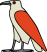 G1Aꜣ192egyptian vulture󴰁󳼲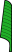 M17i󺟨282reed󴰂󴪔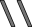 Z4yy560pair of strokes, river󴰃󳛆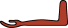 D36aꜥ100arm󴰄󳰎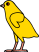 G43ww200quail chick󴰅󳛳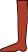 D58bb124lower leg󴰆󴑬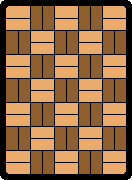 Q3pp388reed mat, stool󴰇󳷝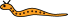 I9ff263horned viper󴰈󳯑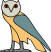 G17mm196owl󴰉󴂿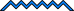 N35nn331ripple of water󴰊󳚢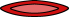 D21rr92mouth󴰋󴅤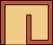 O4hh342reed shelter, enclosure󴰌󴣺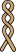 V28Hḥ525twisted wick, rope󴰍󴫙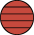 J1xḫ574placenta󴰎󳪱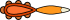 F32Xẖ169animal belly with udder or tail󴰏󴇟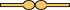 O34zz366door bolt, lock󴰐󴗛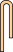 S29ss432folded cloth, linen󴰑󴃉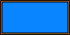 N37Sš335garden pool, basin󴰒󴂫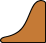 N29qḳ319slope of a hill󴰓󴤆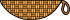 V31kk511basket with handle󴰔󴦪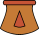 W11gg395jar stand󴰕󴨿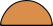 X1tt575bun, bread󴰖󴣔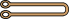 V13Tṯ528tethering rope󴰗󳛐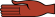 D46dd115hand󴰘󳷡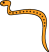 I10Dḏ250cobra󴰙󴪛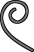 Z7W200bcoil of rope󴰚󴫴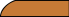 J15M328unknown (󺟨m)󴰛󴖤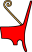 S3N413crown of Lower Egypt󴰜󳝭D153R93mouth, lips󴰝󴘓S56K410head cover󴰞󳣍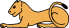 E23ll125recumbent lion󴰟󳼳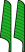 M17Ai-iï283reeds, pair ofAAꜣꜣ𓅀bdbd𓊺Hwḥw𓄑sTsṯ𓋫Aiꜣ󺟨𓌗pApꜣ𓅮Hbḥb𓎱sdsd𓄢Awꜣw𓄫prpr𓉐Hpḥp𓐑SAšꜣ𓆷Abꜣb𓍋pHpḥ𓄖Hmḥm𓍛Swšw𓆄Arꜣr𓌗pqpḳ𓆀Hnḥn𓆰Smšm𓈝Axꜣḫ𓅜ptpt𓇯Hrḥr𓁷Snšn𓍲ii󺟨󺟨𓇍pdpd𓌒HHḥḥ𓁨Sdšd𓄞iw󺟨w𓈀pDpḏ𓌔Hzḥz𓎿qnḳn𓐖ib󺟨b𓄣mAmꜣ𓌳HDḥḏ𓌉qsḳs𓌟im󺟨m𓐛mim󺟨𓏇xAḫꜣ𓆼qdḳd𓐪in󺟨n𓆛mwmw𓈗xaḫꜥ𓈍kAkꜣ𓂓ir󺟨r𓁹mmmm𓅔xwḫw𓋽kpkp𓊶iH󺟨ḥ𓌤mnmn𓏠xmḫm𓋉kmkm𓆎iz󺟨z𓇩mrmr𓌸xnḫn𓅯gbgb𓅬it󺟨t𓌾mHmḥ𓎔xrḫr𓀒gmgm𓅠id󺟨d𓈞msms𓄟xtḫt𓆱gHgḥ𓂾aAꜥꜣ𓉻mtmt𓂸XAẖꜣ𓆞gsgs𓐛abꜥb𓃁mdmd𓌃Xnẖn𓄚tAtꜣ𓇾aHꜥḥ𓉥mDmḏ𓎆Xrẖr𓌨tit󺟨𓍘aqꜥḳ𓅧nwnw𓏌zAzꜣ𓅭tptp𓁶adꜥd𓆝nbnb𓎟zwzw𓇳tmtm𓍃aDꜥḏ𓎙nmnm𓌰zbzb𓊄trtr𓆵wAwꜣ𓍯nnnn𓇒zpzp𓊗TAṯꜣ𓅷wawꜥ𓌡nrnr𓆂zHzḥ𓉲Tbṯb𓋸wwww𓅳nHnḥ𓅘zSzš𓏞Tzṯz𓋭wpwp𓄋nsns𓄓sAsꜣ𓐟did󺟨𓏙wnwn𓃹nDnḏ𓐩swsw𓇓dbdb𓄏wrwr𓅨rArꜣ𓂋sfsf𓋵dddd𓊽wxwḫ𓋂rarꜥ𓇳smsm𓇐DAḏꜣ𓍑wzwz𓊩rwrw𓃭snsn𓌢Dwḏw𓈋wDwḏ𓎗rsrs𓌘srsr𓀙Dbḏb𓅙bAbꜣ𓅡rdrd𓂾sSsš𓍱Drḏr𓇥bHbḥ𓄑hbhb𓍁sksk𓎝Ddḏd𓊽bzbz𓆟HAḥꜣ𓇉stst𓊨DDḏḏ𓆕Abyꜣby𓃮wHAwḥꜣ𓐎nfrnfr𓄤Abdꜣbd𓇹wHawḥꜥ𓊠nmtnmt𓌩Amsꜣms𓌄wHmwḥm𓄙nxnnḫn𓊔Axtꜣḫt𓈌wsrwsr𓄊nztnzt𓎼Atfꜣtf𓋚wsxwsḫ𓋝nTrnṯr𓊹iAb󺟨ꜣb𓋁wSAwšꜣ𓅰nDmnḏm𓇛iAm󺟨ꜣm𓆭wSmwšm𓆀nDsnḏs𓅪iAt󺟨ꜣt𓈏wdnwdn𓆻rwdrwd𓌗iab󺟨ꜥb𓎺wDawḏꜥ𓐣rwDrwḏ𓌗iaH󺟨ꜥḥ𓇹wDbwḏb𓈄rmirm󺟨𓁿iwa󺟨wꜥ𓄯bAsbꜣs𓎰rnprnp𓆳iwn󺟨wn𓉺biAb󺟨ꜣ𓍄rswrsw𓇔ibA󺟨bꜣ𓏡bitb󺟨t𓆤rtHrtḥ𓍕ipt󺟨pt𓊒bnrbnr𓇜rdird󺟨𓏙imi󺟨m󺟨𓏶bdtbdt𓇣hrwhrw𓇳ini󺟨n󺟨𓏎pAqpꜣḳ𓆁HAtḥꜣt𓄂inb󺟨nb𓊅pXrpẖr𓄲Hwiḥwi𓀜iry󺟨ry𓀸pzDpzḏ𓇷Hwtḥwt𓉗isw󺟨sw𓄯psDpsḏ𓄦Hfnḥfn𓆐iTi󺟨ṯ󺟨𓎁fnDfnḏ𓂉Hmtḥmt𓍍idn󺟨dn𓄔mAimꜣ󺟨𓃬HqAḥḳꜣ𓋾idr󺟨dr𓎩mAamꜣꜥ𓐙Htpḥtp𓊵idt󺟨dt𓇲mAwmꜣw𓅶HDtḥḏt𓋑awtꜥwt𓋿mwtmwt𓅐HDDḥḏḏ𓌍abAꜥbꜣ𓌂mnwmnw𓁤xAtḫꜣt𓊯aprꜥpr𓐢mnxmnḫ𓍊xprḫpr𓆣anxꜥnḫ𓋹mnDmnḏ𓂑xpSḫpš𓄗arqꜥrḳ𓍼mHymḥy𓄧xntḫnt𓏃aHAꜥḥꜣ𓂚mzHmzḥ𓆊xrwḫrw𓊤aHaꜥḥꜥ𓊢msims󺟨𓁒xrpḫrp𓌂aSAꜥšꜣ𓆈msnmsn𓎣xsfḫsf𓍙wAHwꜣḥ𓎝mSamšꜥ𓀎xtmḫtm𓋩wAswꜣs𓌀mDHmḏḥ𓋜XArẖꜣr𓎅wADwꜣḏ𓇅mDtmḏt𓎅Xnmẖnm𓎸wabwꜥb𓃂nbwnbw𓋞Xrdẖrd𓀔wbAwbꜣ𓍏nfwnfw𓊡Xkrẖkr𓐬zAbzꜣb𓃥qizḳ󺟨z𓀫msDrmsḏr𓄔zinz󺟨n𓌕qmAḳmꜣ𓌙mDAtmḏꜣt𓏛zwnzwn𓌕kApkꜣp𓊶niwtn󺟨wt𓊖zmAzmꜣ𓋶kArkꜣr𓉬nbtynbty𓅒zmnzmn𓍖kfAkfꜣ𓄖nxxwnḫḫw𓌅zSnzšn𓆸grggrg𓍅nSmtnšmt𓆠sAbsꜣb𓄜gHsgḥs𓂾nTrwnṯrw󴓨sAqsꜣḳ𓆌tywtyw𓅂rxytrḫyt𓅚sAHsꜣḥ𓃃tHntḥn𓋣Hnqtḥnḳt𓏊siAs󺟨ꜣ𓋷txntḫn𓉶HqAtḥḳꜣt𓌿sbAsbꜣ𓇼TAwṯꜣw𓊡xAwtḫꜣwt𓊯sbqsbḳ𓂾TmAṯmꜣ𓎅xAstḫꜣst𓈉sbksbk𓆋THnṯḥn𓋣xprSḫprš𓋙sprspr𓄭dwAdwꜣ𓇼Xnmwẖnmw𓁠sptspt𓂎dmDdmḏ𓋬zxntzḫnt𓉽snTsnṯ𓍰dSrdšr𓅟zzmtzzmt𓃗snDsnḏ𓅾Damḏꜥm𓌁zSStzššt𓏣sxmsḫm𓌂DbAḏbꜣ𓌥spAtspꜣt𓈈sxtsḫt𓌦Dbaḏbꜥ𓂭sptyspty𓂏sXrsẖr𓌕DrDḏrḏ𓄔snTrsnṯr𓊸sSmsšm𓌫Dsrḏsr𓂦srqtsrḳt𓆫sSrsšr𓎤sTAwsṯꜣw𓍮stist󺟨𓄝iAdt󺟨ꜣdt𓇲sDAwsḏꜣw𓋨stpstp𓍉imAx󺟨mꜣḫ𓄪Swtyšwty𓋛stXstẖ𓁣imnt󺟨mnt𓋀Spsišps󺟨𓀼sTAsṯꜣ𓍬inpw󺟨npw𓁢Snwtšnwt𓊚sDmsḏm𓄔wrrtwrrt𓌝Stywštyw𓆉Swtšwt𓋺wsxtwsḫt𓉩qnbtḳnbt󴇰Spsšps𓀻wDAtwḏꜣt𓂀qrswḳrsw𓊭Smašmꜥ𓇗baHibꜥḥ󺟨𓅤dwAtdwꜣt𓇽Smsšms𓌞mAatmꜣꜥt𓁦dSrtdšrt𓋔Snyšny𓁸mniwmn󺟨w𓀦Snašnꜥ𓍁mnitmn󺟨t𓋧Hnmmtḥnmmt𓇶Szpšzp𓊏mnhdmnhd𓏞sxmtysḫmty𓋗SsAšsꜣ𓄃mnxtmnḫt𓋲Sndytšndyt𓋯qAbḳꜣb𓄲mxAtmḫꜣt𓍝DHwtyḏḥwty𓁟1𓏺NN󴫇2𓏻3𓏼PF1󴝸4𓏽PF2󴝹4A𓐇PF3󴝺4B𓏤𓏤𓏤𓏤PF4󴝻5𓏾PF5󴝼5A𓏤𓏤𓏤𓏤𓏤8A𓐋10𓎆20𓎏30𓎐40𓎑50𓎒100𓍢200𓍣300𓍤400𓍥500𓍦1000𓆼10000𓂭10E4𓆐10E5𓁨HieroglyphsHieroglyphsCursiveCursiveNumbers, Fractions 
n4571.pdfNumbers, Fractions 
n4571.pdfNumbers, Fractions 
n4571.pdfNumbers, Fractions 
n4571.pdfSymbols 
n3484.pdfSymbols 
n3484.pdf𐦀
10980𐦐
10990𐦠
109A0𐦰
109B0𐧀
109C0𐧠
109E0𐧰
109F0󰦀
F0980󰦐
F0990𐦁
10981𐦑
10991𐦡
109A1𐦱
109B1𐧁
109C1𐧡
109E1𐧱
109F1󰦁
F0981󰦑
F0991𐦂
10982𐦒
10992𐦢
109A2𐦲
109B2𐧂
109C2𐧒
109D2𐧢
109E2𐧲
109F2󰦂
F0982󰦒
F0992𐦃
10983𐦓
10993𐦣
109A3𐦳
109B3𐧃
109C3𐧓
109D3𐧣
109E3𐧳
109F3󰦃
F0983󰦓
F0993𐦄
10984𐦔
10994𐦤
109A4𐦴
109B4𐧄
109C4𐧔
109D4𐧤
109E4𐧴
109F4󰦄
F0984󰦔
F0994𐦅
10985𐦕
10995𐦥
109A5𐦵
109B5𐧅
109C5𐧕
109D5𐧥
109E5𐧵
109F5󰦅
F0985󰦕
F0995𐦆
10986𐦖
10996𐦦
109A6𐦶
109B6𐧆
109C6𐧖
109D6𐧦
109E6𐧶
109F6󰦆
F0986󰦖
F0996𐦇
10987𐦗
10997𐦧
109A7𐦷
109B7𐧇
109C7𐧗
109D7𐧧
109E7𐧷
109F7󰦇
F0987𐦈
10988𐦘
10998𐦨
109A8𐧈
109C8𐧘
109D8𐧨
109E8𐧸
109F8󰦈
F0988𐦉
10989𐦙
10999𐦩
109A9𐧉
109C9𐧙
109D9𐧩
109E9𐧹
109F9󰦉
F0989𐦊
1098A𐦚
1099A𐦪
109AA𐧊
109CA𐧚
109DA𐧪
109EA𐧺
109FA󰦊
F098A𐦋
1098B𐦛
1099B𐦫
109AB𐧋
109CB𐧛
109DB𐧫
109EB𐧻
109FB󰦋
F098B𐦌
1098C𐦜
1099C𐦬
109AC𐦼
109BC𐧌
109CC𐧜
109DC𐧬
109EC𐧼
109FC󰦌
F098C𐦍
1098D𐦝
1099D𐦭
109AD𐦽
109BD𐧍
109CD𐧝
109DD𐧭
109ED𐧽
109FD󰦍
F098D𐦎
1098E𐦞
1099E𐦮
109AE𐦾
109BE𐧎
109CE𐧞
109DE𐧮
109EE𐧾
109FE󰦎
F098E𐦏
1098F𐦟
1099F𐦯
109AF𐦿
109BF𐧏
109CF𐧟
109DF𐧯
109EF𐧿
109FF󰦏
F098FCopticCopticCopticCopticCopticCopticCopticCopticCopticEpact Numbers
proposals: n4381, n3990Epact Numbers
proposals: n4381, n3990Epact Numbers
proposals: n4381, n3990Ϡ
03E0Ⲁ
2C80Ⲑ
2C90Ⲡ
2CA0Ⲱ
2CB0Ⳁ
2CC0Ⳑ
2CD0Ⳡ
2CE0◌⳰
2CF0◌𐋠
102E0𐋰
102F0󰋠
F02E0ϡ
03E1ⲁ
2C81ⲑ
2C91ⲡ
2CA1ⲱ
2CB1ⳁ
2CC1ⳑ
2CD1ⳡ
2CE1◌⳱
2CF1𐋡
102E1𐋱
102F1󰋡
F02E1Ϣ
03E2Ⲃ
2C82Ⲓ
2C92Ⲣ
2CA2Ⲳ
2CB2Ⳃ
2CC2Ⳓ
2CD2Ⳣ
2CE2Ⳳ
2CF2𐋢
102E2𐋲
102F2󰋢
F02E2ϣ
03E3ⲃ
2C83ⲓ
2C93ⲣ
2CA3ⲳ
2CB3ⳃ
2CC3ⳓ
2CD3ⳣ
2CE3ⳳ
2CF3𐋣
102E3𐋳
102F3󰋣
F02E3Ϥ
03E4Ⲅ
2C84Ⲕ
2C94Ⲥ
2CA4Ⲵ
2CB4Ⳅ
2CC4Ⳕ
2CD4ⳤ
2CE4𐋤
102E4𐋴
102F4󰋤
F02E1ϥ
03E5ⲅ
2C85ⲕ
2C95ⲥ
2CA5ⲵ
2CB5ⳅ
2CC5ⳕ
2CD5⳥
2CE5𐋥
102E5𐋵
102F5󰋥
F02E5Ϧ
03E6Ⲇ
2C86Ⲗ
2C96Ⲧ
2CA6Ⲷ
2CB6Ⳇ
2CC6Ⳗ
2CD6⳦
2CE6𐋦
102E6𐋶
102F6󰋦
F02E6ϧ
03E7ⲇ
2C87ⲗ
2C97ⲧ
2CA7ⲷ
2CB7ⳇ
2CC7ⳗ
2CD7⳧
2CE7𐋧
102E7𐋷
102F7󰋧
F02E7Ϩ
03E8Ⲉ
2C88Ⲙ
2C98Ⲩ
2CA8Ⲹ
2CB8Ⳉ
2CC8Ⳙ
2CD8⳨
2CE8𐋨
102E8𐋸
102F8󰋨
F02E8ϩ
03E9ⲉ
2C89ⲙ
2C99ⲩ
2CA9ⲹ
2CB9ⳉ
2CC9ⳙ
2CD9⳩
2CE9⳹
2CF9𐋩
102E9𐋹
102F9◌󰋩
F02E9Ϫ
03EAⲊ
2C8AⲚ
2C9AⲪ
2CAAⲺ
2CBAⳊ
2CCAⳚ
2CDA⳪
2CEA⳺
2CFA𐋪
102EA𐋺
102FAϫ
03EBⲋ
2C8Bⲛ
2C9Bⲫ
2CABⲻ
2CBBⳋ
2CCBⳛ
2CDBⳫ
2CEB⳻
2CFB𐋫
102EB𐋻
102FBϬ
03ECⲌ
2C8CⲜ
2C9CⲬ
2CACⲼ
2CBCⳌ
2CCCⳜ
2CDCⳬ
2CEC⳼
2CFC𐋬
102ECϭ
03EDⲍ
2C8Dⲝ
2C9Dⲭ
2CADⲽ
2CBDⳍ
2CCDⳝ
2CDDⳭ
2CED⳽
2CFD𐋭
102EDϮ
03EEⲎ
2C8EⲞ
2C9EⲮ
2CAEⲾ
2CBEⳎ
2CCEⳞ
2CDEⳮ
2CEE⳾
2CFE𐋮
102EEϯ
03EFⲏ
2C8Fⲟ
2C9Fⲯ
2CAFⲿ
2CBFⳏ
2CCFⳟ
2CDF◌⳯
2CEF⳿
2CFF𐋯
102EF